Antenatal Screening for Down Syndrome and Other ConditionsMonitoring Report January 2011 to December 2015 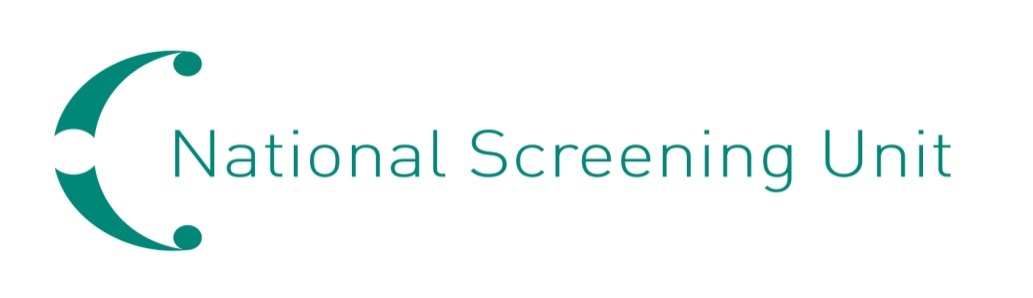 Citation: Ministry of Health. 2017. Antenatal Screening for Down Syndrome and Other Conditions: Monitoring Report January 2011 to December 2015.
Wellington: Ministry of Health.Published in May 2017
by the Ministry of Health
PO Box 5013, Wellington 6140, New ZealandISBN 978-1-98-850257-1 (online)
HP 6618This document is available at health.govt.nz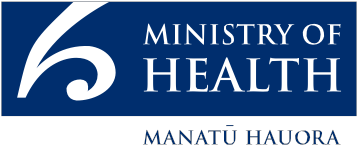  This work is licensed under the Creative Commons Attribution 4.0 International licence. In essence, you are free to: share ie, copy and redistribute the material in any medium or format; adapt ie, remix, transform and build upon the material. You must give appropriate credit, provide a link to the licence and indicate if changes were made.ContentsExecutive summary	ixIntroduction	1Background to screening for Down syndrome and other conditions in pregnancy in New Zealand	1Programme monitoring and data collection	2Information included in this report	3Definitions	3Inclusion criteria	4Data calculations	4Data limitations	5Indicator 1:  Screens commenced	7Total screens commenced by trimester	7Screens commenced by DHB	8Screens commenced by age, ethnicity and deprivation	10Indicator 2: Screens completed	14Total screens completed by trimester	14Screens completed by DHB	15Screens completed by age, ethnicity and deprivation	17Indicator 3: Screening pathway variance	21Screening pathway variance by year	21Screening pathway variance by DHB	22Screening pathway variance by age, ethnicity and deprivation	23Indicator 4: Incomplete screens	24Total incomplete screens	24Incomplete T1 screens by reason incomplete	24Incomplete T1 screens by reason and DHB	25Incomplete T1 screens by age, ethnicity and deprivation	26Incomplete T2 screens	27Incomplete T2 screens by DHB	27Incomplete T2 screens by age, ethnicity and deprivation	28Indicator 5: Increased risk screening results for trisomy 21, trisomy 18 and trisomy 13	29Total increased risk screening results for trisomy 21, 18 or 13	29Increased risk screening results for trisomy 21, 18 or 13 by age, ethnicity and deprivation	29Increased risk screening results for trisomy 21, 18 or 13 by trimester of screen	30Increased risk screening results stratified by risk level	32Indicator 6: Diagnostic testing volumes for women with increased risk screens	33Diagnostic testing volumes for women with increased risk screens by trimester of screen	33Diagnostic testing volumes for women with increased risk screens by DHB	34Diagnostic testing volumes for women with increased risk screens by age, ethnicity and deprivation	35Diagnostic testing volumes for women with increased risk screening results stratified by risk level	36Indicator 7: Diagnostic testing volumes for women who receive a low risk screening result	37Diagnostic testing volumes for women with low risk screens by trimester of screen	37Diagnostic testing volumes for women with low risk screens by DHB	38Diagnostic testing volumes for women with low risk screening results by age, ethnicity and deprivation	38Diagnostic testing volumes for women with low risk screening results stratified by risk	40Indicator 8: Diagnostic testing for unscreened women	41Diagnostic volumes for unscreened women	41Diagnostic results for unscreened women	42Indicator 9: Diagnostic testing outcomes for women with increased risk screening results	43Positive predictive value of screening	43Positive predictive value of screening for trisomy 21 stratified by risk level	45Positive predictive value of screening for trisomy 21 by age, ethnicity and deprivation	45Indicator 10: False positive rate	47False positive rate for screening	47False positive rate for screening for trisomy 21 by age, ethnicity and deprivation	48Indicator 11: Detection rate	50Detection rate for screening	50Detection rate for screening for trisomy 21 by age, ethnicity and deprivation	51Indicators 12, 13 & 14: Radiology monitoring Nuchal Translucency (NT) ultrasound volumes by NT operator	53Indicator 12: Nuchal Translucency (NT) ultrasound volumes by NT operator	54Indicator 13: Distribution of bias by NT operator	54Indicator 14: Overall distribution of bias	56Appendix 1:  Indicator definitions	58Appendix 2:  Birth denominator data	60Appendix 3: Summary of diagnostic testing uptake and results for women that had an increased risk screen	62Appendix 4: Measuring screening performance	64Appendix 5: False negative screens by risk level	66Appendix 6: ROC curve	67Appendix 7: Radiology indicator summary measures	68Appendix 8: Example NT Operator Report	69Appendix 9: Glossary	70List of tablesTable 2: Total screens commenced by trimester, January 2011 to December 2015	7Table 3: Screens commenced by trimester and DHB, January 2015 to December 2015	9Table 4: Screens commenced per 100 births by DHB, January 2011 to December 2015	10Table 5: Screens commenced by age of mother, ethnicity and NZ deprivation quintile, January 2011 to December 2015	11Table 6: Total screens completed by trimester, January 2011 to December 2015	14Table 7: Screening completion by trimester and DHB, January 2015 to December 2015	16Table 8: Screening completion by DHB, January 2011 to December 2015	17Table 9: Screens completed by age of mother, ethnicity and NZ deprivation quintile, January 2011 to December 2015	18Table 10: Screening pathway variance by type, January 2011 to December 2015	21Table 11: Screening pathway variance by DHB, January 2015 to December 2015	22Table 12: Screening pathway variance by age, ethnicity and NZ deprivation quintile, January 2015 to December 2015	23Table 13: Incomplete screens by trimester, January 2011 to December 2015	24Table 14: Incomplete T1 screens by reason incomplete, January 2011 to December 2015	25Table 15: Incomplete T1 screens by reason and DHB, January 2015 to December 2015	25Table 16: Incomplete T1 screens by age, ethnicity and NZ deprivation quintile, January 2015 to December 2015	26Table 17: Incomplete T2 screens, January 2011 to December 2015	27Table 18: IncompleteT2 screens by DHB, January 2015 to December 2015	27Table 19: Incomplete T2 screens by age, ethnicity and NZ deprivation quintile, January 2015 to December 2015	28Table 20: Number and rate per 100 screens of increased risk screening results for trisomy 21, 18 or 13, January 2011 to December 2015	29Table 21: Increased risk screening results for trisomy 21, 18 or 13 by age, ethnicity and deprivation, January 2015 to December 2015	30Table 22: Increased risk screening results for trisomy 21, 18 and 13 by trimester of screen, January 2011 to December 2015	31Table 23: Increased risk screening results for trisomy 21, 18 and 13 by risk level, January 2015 to December 2015	32Table 24: Diagnostic testing volumes for women with increased risk screens by trimester of screen, January 2011 to December 2015	33Table 25: Diagnostic testing volumes for women with increased risk screens by DHB, January 2011 to December 2015	34Table 26: Diagnostic testing volumes for women with increased risk screening results by age at screen, ethnicity and deprivation, January 2011 to December 2015	35Table 27: Diagnostic testing volumes for women with increased risk screens by risk level, January 2015 to December 2015	36Table 28: Diagnostic testing volumes for women with low risk screens by trimester of screen, January 2011 to December 2015	37Table 29: Total diagnostic testing volumes for women with low risk screens by DHB January 2011 to December 2015	38Table 30: Diagnostic tests per 100 low risk screens by age, ethnicity and NZ deprivation quintile, January 2011 to December 2015	39Table 31: Diagnostic tests per 100 low risk screens stratified by risk level, January 2011–December 2015 aggregated	40Table 32: Diagnostic testing volumes for unscreened women by DHB, January 2012 to December 2015	41Table 33: Total diagnostic testing volumes for unscreened women by age, ethnicity and deprivation quintile, January 2012 to December 2015	42Table 34: Total diagnostic testing results for unscreened women, January 2015 to December 2015	42Table 35: Positive predictive value of screening for trisomy 21, 18 or 13, January 2011 to December 2015	44Table 36: Positive predictive of screening for trisomy 21, January 2011 to December 2015	44Table 37: Positive predictive of screening for trisomy 13 or 18, January 2011 to December 2015	44Table 38: Positive predictive of screening for trisomy 21 stratified by risk level, aggregated 2011 – 2015	45Table 39: Positive predictive of screening for trisomy 21 by age, aggregated 2011 – 2015	45Table 40: Positive predictive of screening for trisomy 21 by ethnicity, aggregated 2011 – 2015	46Table 41: Positive predictive of screening for trisomy 21 by NZ deprivation quintile, aggregated 2011 – 2015	46Table 42: False positive rate for trisomy 21, 18 or 13, January 2011 to December 2015	47Table 43: False positive rate for trisomy 21, 18 or 13 by trimester of screen, January to December 2015	47Table 44: False positive rate for trisomy 21, January 2011 to December 2015	48Table 45: False positive rate for trisomy 18 and 13, January 2011 to December 2015	48Table 46: False positive rate for trisomy 21 by age, aggregated January 2011 to December 2015	48Table 47: False positive rate for trisomy 21 by ethnicity, January 2011 to December 2015	49Table 48: False positive rate for trisomy 21 by NZ deprivation quintile, January 2011 to December 2015	49Table 49: Detection rate for trisomy 21, 18 or 13, January 2011 to December 2015	50Table 50: Detection rate for trisomy 21, January 2011 to December 2015	51Table 51: Detection rate for trisomy 13 or 18, January 2011 to December 2015	51Table 52: Detection rate for trisomy 21 by age, aggregated 2011 – 2015	51Table 53: Detection rate for trisomy 21 by ethnicity, aggregated 2011 – 2015	52Table 54: Detection rate for trisomy 21 by NZ deprivation quintile, aggregated 2011 – 2015	52Table 55: Ultrasound scan data received for radiology monitoring, January 2014 to December 2015	54Table 56: NT volumes by operator, January 2014 to December 2015	54Table 57: Impact of measurement bias on screening risk result	55Table 58: Flag status definitions	55Table 59: Distribution of bias by NT operator, January 2014 to December 2015	55Table 60: Distribution of bias as a proportion of total scans reported, January 2014 to December 2015	56Table 61: Definitions used for monitoring indicators	58Table 62: Live births and still births by district health board 2011–2015	60Table 63: Live births and still births by age group, 2011–2015	61Table 64: Live births and still births by 2013 NZ deprivation quintile, 2011–2015	61Table 65: Live births and still births by ethnicity, 2011-2015	61Table 66: Diagnostic results for women that accessed a prenatal diagnostic test following an increased risk screen for trisomy 21, 18 or 13 during the 2015 year	62Table 67: Pregnancy outcomes (where known) for women that did not have a prenatal diagnostic test following an increased risk screen for trisomy 21, 18 or 13 during the 2015 year	63Table 68: False negative screens for trisomy 21, 18 and 13 by risk level, January 2011 to December 2015	66List of figuresFigure 1: Data collection process	2Figure 2: Count and rate of screens commenced, January 2011 to December 2015	7Figure 3: Screens commenced by DHB, January 2015 to December 2015	8Figure 4: Screens commenced by age of mother at screen, January 2015 to December 2015	12Figure 5: Screens commenced by ethnicity of mother, January 2015 to December 2015	12Figure 6: Screens commenced by NZ deprivation quintile, January 2015 to December 2015	13Figure 7: Count and rate of screens completed, January 2011 to December 2015	14Figure 8: Screens completed by DHB, January 2015 to December 2015	15Figure 9: Screens completed by age of mother at screen, January 2015 to December 2015	19Figure 10: Screens completed by ethnicity of mother, January 2015 to December 2015	19Figure 11: Screens completed by NZ deprivation quintile of mother, January 2015 to December 2015	20Figure 12: Distribution of bias by NT operator, January 2014 to December 2015	56Figure 13: Distribution of bias as a proportion of total NT scans reported, January 2014 to December 2015	57Figure 14: Categorisation of screening results	64Figure 15: Categorisation of trisomy 21 screening results 2015	65Figure 16: ROC curve for trisomy 21, 18 and 13 screening 2015	67Figure 17: Example NT operator report	69Executive summaryThis report presents data on antenatal screening for Down syndrome and other conditions for the five calendar years from 1 January 2011 to 31 December 2015, and is based on screens that commenced during that time. For the first time a complete data set, with all cytogenetic testing data, has been used.Antenatal screening for Down syndrome and other conditionsAntenatal screening for Down syndrome and other conditions provides a risk estimate for Down syndrome (trisomy 21), trisomy 18 (Edwards syndrome), trisomy 13 (Patau syndrome) and some other rare genetic disorders. This screening is optional for pregnant women. Women who are less than 20 weeks pregnant are advised about the availability of screening and provided with up-to-date information to support the screening discussion, to enable women to make an informed decision about whether to participate.First trimester combined screening should be completed between 9 weeks and 13 weeks 6 days gestation. The recommended timing for the blood test is 9 to 10 weeks and the Nuchal Translucency scan should be done at 12 weeks. Second trimester maternal serum screening should be completed between 14 weeks and 20 weeks gestation. The recommended timing for this test is 14 to 18 weeks.Key points for 2015  Screening was commenced for 80% of pregnancies [indicator 1].Screening uptake by Māori and Pacific women was half or less the rate of Other women in 2015. Pacific rates have increased each year since 2011, but the rate for Māori reduced slightly for 2015 after increases in previous years [indicators 1 and 2].The national screening completion rate has increased each year with 72% of births being screened in 2015.  Trimester one screens made up 87% of all completed screens in 2015 [indicator 2].Most DHBs showed a trend of increasing rates of screening commencement and completion [indicators 1 and 2].Just over half of all completed trimester 2 screens were commenced in trimester 1 [indicator 3].Eleven percent of screens commenced in 2015 were not completed and nearly all related to screens commenced in the first trimester. The rate of incomplete screens was higher for younger women, for Māori and Pacific women, and for women from areas of higher deprivation [indicator 4].The positive test rate (number of increased risk results per 100 screens) for trisomy 21, 18 and 13 was 2.8 in 2015, consistent with 2014. The positive test rate was higher for second trimester screens (4 per 100 screens) than for first trimester screens (2.6 per 100 screens) for 2015, but the difference in rates was smaller than in 2014 due to a lower T2 positive test rate [indicator 5].The false positive rate for trisomy 21, 18 and 13 was 2% in 2015, consistent with previous years. The rate was higher for second trimester screens (4%) than for first trimester screens (2%) [indicator 10].The overall detection rate for trisomy 21, 18 and 13 increased to 87% in 2015, up from 81% in 2014 [indicator 11].The radiology quality improvement project has produced positive results with a higher proportion of ultrasound operators completing sufficient scans to enable valid statistical monitoring and feedback. There has also been improvement in the proportion of ultrasound operators whose nuchal translucency measurements are within accepted levels of variance relative to the Fetal Medicine Foundation reference curve [indicators 12, 13 and 14].IntroductionBackground to screening for Down syndrome and other conditions in pregnancy in New ZealandAntenatal screening for Down syndrome and other conditions has been available to pregnant women in New Zealand since 1968. In October 2007, the government agreed to implement quality improvements to ensure consistency with international best practice. The improvements were introduced in February 2010 and included incorporating maternal serum screening with ultrasound, providing practitioner guidelines and consumer resources.Health practitioners providing maternity care are required to provide women with information about antenatal screening services for Down syndrome and other conditions. There are two screening options:first trimester combined screening, which includes a blood test that measures two maternal serum markers, pregnancy-associated protein A (PAPP-A) and free beta- human chorionic gonadotropin (ßhCG). The blood sample is collected between 9 weeks and 13 weeks and 6 days gestation and combined with an ultrasound scan to determine nuchal translucency (NT) and crown rump length (CRL) measurements (and nasal bone assessment if provided) between 11 weeks and 2 days and 13 weeks and 6 days, orsecond trimester screening, which is a blood test that measures four maternal serum markers free beta-human chorionic gonadotropin (ßhCG), alpha-fetoprotein (AFP), unconjugated oestriol (uE3) and inhibin A taken between 14 and 20 weeks gestation.The results of the ultrasound scan and/or serum are combined with other demographic and maternal factors to provide a risk result. For consistency, all screening risk results are produced by the screening laboratories. The screening laboratories are LabPLUS at Auckland District Health Board (for samples from Taupo north) and Canterbury Health Laboratories at Canterbury District Health Board (for samples south of Taupo). A shared data repository (PerkinElmer LifeCycle) contains data on all screens. Ultrasound scanning is performed by private and public radiology practices around New Zealand and the ultrasound report is sent to the screening laboratories to include in the risk calculation algorithm.The conditions covered by screening include:trisomy 21 (Down Syndrome)trisomy 18 (Edwards syndrome)trisomy 13 (Patau syndrome)triploidyTurner syndromeneural tube defectsAntenatal screening involves many health professionals including radiology staff, Lead Maternity Carers (LMCs), general practitioners (GPs) and laboratory personnel. The quality of the information provided by health professionals to the laboratories regarding the pregnancy details (such as gestation, maternal age, weight, ethnicity and the ultrasound finding) is critical because these details have a significant impact on the risk calculation and report that is issued.Programme monitoring and data collectionThis report presents monitoring results for antenatal screening for Down syndrome and other conditions for the period 1 January 2011 to 31 December 2015. The definitions for the 14 indicators in this report are contained in Appendix 1. Figure 1 outlines the data collection process the National Screening Unit used to produce indicators 1 to 11. Indicators 12 to 14 relate to separate, independent analysis of NT measurements from ultrasound scans that was completed for 2014 and 2015 screens.Figure 1: Data collection process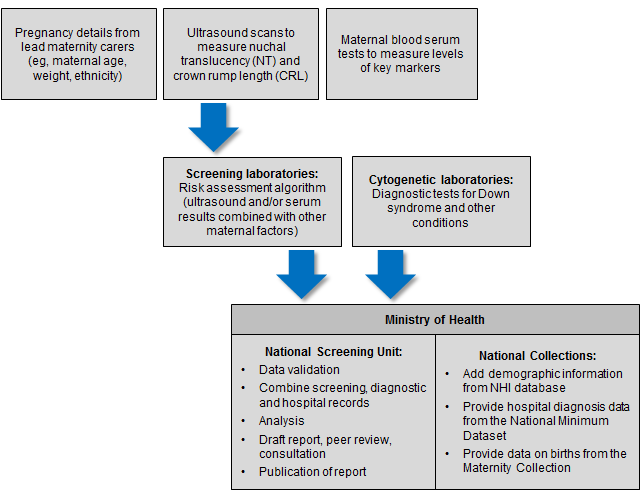 The indicators contained within this monitoring report form one part of the evaluation and audit of the quality improvements to antenatal screening for Down syndrome and other conditions. Other activities include:yearly screening laboratory audits by IANZtwo-yearly peer review of screening laboratoriescontract monitoring and reporting on a monthly and quarterly basisoccasional studies and qualitative information.Information included in this reportThe screening data in this report was sourced from LabPLUS and covers all of New Zealand. For the first time diagnostic testing data was received from all cytogenetic laboratories (LabPLUS, Waikato, Capital and Coast, and Canterbury Health Laboratories). This has enabled complete results to be calculated for all indicators for the full period. This has led to adjustment in historical results for indicators 6 to 11, which in previous reports excluded women screened from Canterbury, West Coast and South Canterbury DHBs.The screening and cytogenetic data was combined with hospital discharge data, sourced from the National Minimum Data Set (NMDS), held by the Ministry of Health. This matching between data from screening laboratories, cytogenetic laboratories, and the NMDS was undertaken to identify the outcome for all screened women.This report also includes radiology monitoring indicators (indicators 12 – 14) for the first time. The ultrasound scan data used for these indicators was sourced from LabPlus.  These data were forwarded to an independent analytical service in the United Kingdom (Statistical Solutions Limited (SSL)) where it was analysed, and returned, presented in graphical format which was sent to each radiology practice, radiologist and ultrasound operator as part of the Feedback to Radiology project, an initiative to improve the quality of NT and CRL measurements when assessed against the Fetal Medicine Foundation (FMF) reference curve.  The same data have been used as a basis for indicators 12 to 14 in this monitoring report.DefinitionsCommenced screeningAt least one of the required components of the screening test was completed.Completed screeningAll the required components of each screening test were complete and a risk result was calculated.Required components of each screening testFirst trimester screening comprises analysis of two serum analytes (βhCG, PAPP-A) and a NT measurement. Second trimester screening comprises analysis of four serum analytes (βhCG, AFP, uE3 and Inhibin A).Low risk resultA low risk result is defined as a risk lower than 1:300. So a risk of 1:310 is a low risk.Increased risk resultAn increased risk result is defined as a risk higher than or equal to 1:300. For some indicators increased risk screening results are further stratified into:1:5 to 1:201:25 to 1:501:55 to 1:300.Inclusion criteriaWomen’s screens were included in this analysis if the following criteria were met:screening commencement date between 1 January 2011 and 31 December 2015 (ie, date of the first test the woman had as part of the screening pathway)valid National Health Index identifier (NHI)known District Health Board (DHB) of domicileage at screen from 12 years to 49 years (calculated using the NHI database date of birth)single screening result per pregnancy.Data calculationsDHB of domicileEach woman was allocated to a DHB based on the residential address recorded in the National Health Index (NHI). Where the NHI database did not have a DHB recorded for an NHI, information from the LabPLUS database was used to assign the DHB.EthnicityEthnicity data in this report is grouped according to a prioritised system, which is commonly applied across the New Zealand health sector. Prioritisation involves allocating each person to a single ethnic group, based on the ethnicities that person has identified, in the prioritised order of Māori, Pacific, Asian and Other ethnicity. For example, if someone identifies as being New Zealand European and Māori, under the prioritised ethnicity method, they are classified as Māori for the purpose of the analysis. Under this method, the Other ethnicity group effectively refers to non-Māori, non-Pacific, non-Asian people. In this report, women identifying as New Zealand European/Pākehā made up approximately 79% of the Other ethnicity group. Less than 1% of records related to women with unknown/not stated ethnicity. These were grouped with Other for this report.NZ DeprivationThe New Zealand deprivation index (NZ Dep) is the average level of deprivation of people living in an area at a particular point in time, relative to the whole of New Zealand. Deprivation refers to areas (based on New Zealand Census mesh blocks) rather than individuals. All reporting by NZ Dep is based on the 2013 New Zealand deprivation index decile associated with the residential address held in the NHI database for each woman at the time of data extraction.This report presents results by 2013 NZ Dep quintiles. Each quintile groups two deciles together and contains about 20% of small areas in New Zealand. The two quintiles at opposite ends of the scale are quintile 1 (deciles 1 and 2), which represents children living in the least deprived 20% of small areas (‘the least deprived areas’), and quintile 5 (deciles 9 and 10), which represents children living in the most deprived 20% of small areas (‘the most deprived areas’). This is opposite to some other systems of classification, such as that used by education, where level 10 is the least disadvantaged and level 1 the most disadvantaged.BirthsData on the number of live and still births was obtained from the national Maternity Collection for each calendar year. Appendix 2 contains tables for the denominators used in this report.Small numbersSmall numbers can affect the reliability of results. Where an indicator calculation involves small counts (denominator less than 10) then those results have been suppressed as they are considered too unstable.Prenatal cytogenetic testThe focus of indicators 6, 7, and 8 is on tests that women choose to have as part of managing their pregnancy. For these indicators prenatal tests are a karyotype or array by  chorionic villus sampling (CVS) or amniocentesis procedures (tests on products of conception are not included). For indicators 9, 10 and 11 cytogenetic tests on products of conception are used in addition to CVS, amniocentesis and infant diagnoses to determine the outcome of the pregnancy.Repeat screensA repeat screen was defined as a second screen for the same woman within 112 days. Where this occurred, the first completed screen was retained for the analysis. The figure of 112 days was based on the timing of the screening test and considering how soon a woman may become pregnant again following a miscarriage.Linking rulesWhen matching screening and diagnosis data the following rules were followed:for a birth to link to a commenced screen the screen date must be earlier than the birth date and the date difference must not be greater than 230 days (approximately 33 weeks)for a prenatal cytogenetic test to link to a screen the cytogenetic sample date must be later than the screen date, but not more than 105 days (15 weeks) later.These were based on the possible timing of the different screening and diagnostic tests.Data limitationsDenominator underestimationScreening completion rates derived using total births may overestimate the proportion of women participating in antenatal screening for Down syndrome and other conditions. This is because the true denominator (ie, all pregnant women that reach 9 weeks gestation) is likely to be larger than the denominator used (ie, all births reaching at least 20 weeks gestation or at least 400 g birth weight).Missing dataMissing or incorrect data for any screened woman will affect indicator calculations. Known data issues in this report relate to the following.93 did not have DHB of domicile information recorded in either the NHI database or in the laboratory information system. These records were excluded from the analysis.Inconsistent dataIn some instances there was variation between the demographic information held in the NHI database and that held by LabPLUS. The NHI database was used as the definitive source which led to instances where the age at screen calculated using the NHI date of birth was outside the range of 12 to 49 years (2 records less than 12 years, 3 records 50 years old or greater). These records were excluded from the analysis.Indicator 1: 
Screens commencedThis indicator reports the number of screens commenced by trimester of screening (first or second), by DHB, age, ethnicity, and NZ deprivation quintile.Total screens commenced by trimesterDuring 2015, a total of 47,064 screens were commenced, a rate of 80 per 100 births. Table 2 shows the total number of screens commenced by year and trimester of screen. Throughout the report T1 is used to refer to first trimester and T2 to second trimester. The vast majority of screens were T1 screens. The number of screens commenced per 100 births has increased over time from 71 in 2011 to 80 in 2015 (see Table 2 and Figure 2).Table 2: Total screens commenced by trimester, January 2011 to December 2015Figure 2: Count and rate of screens commenced, January 2011 to December 2015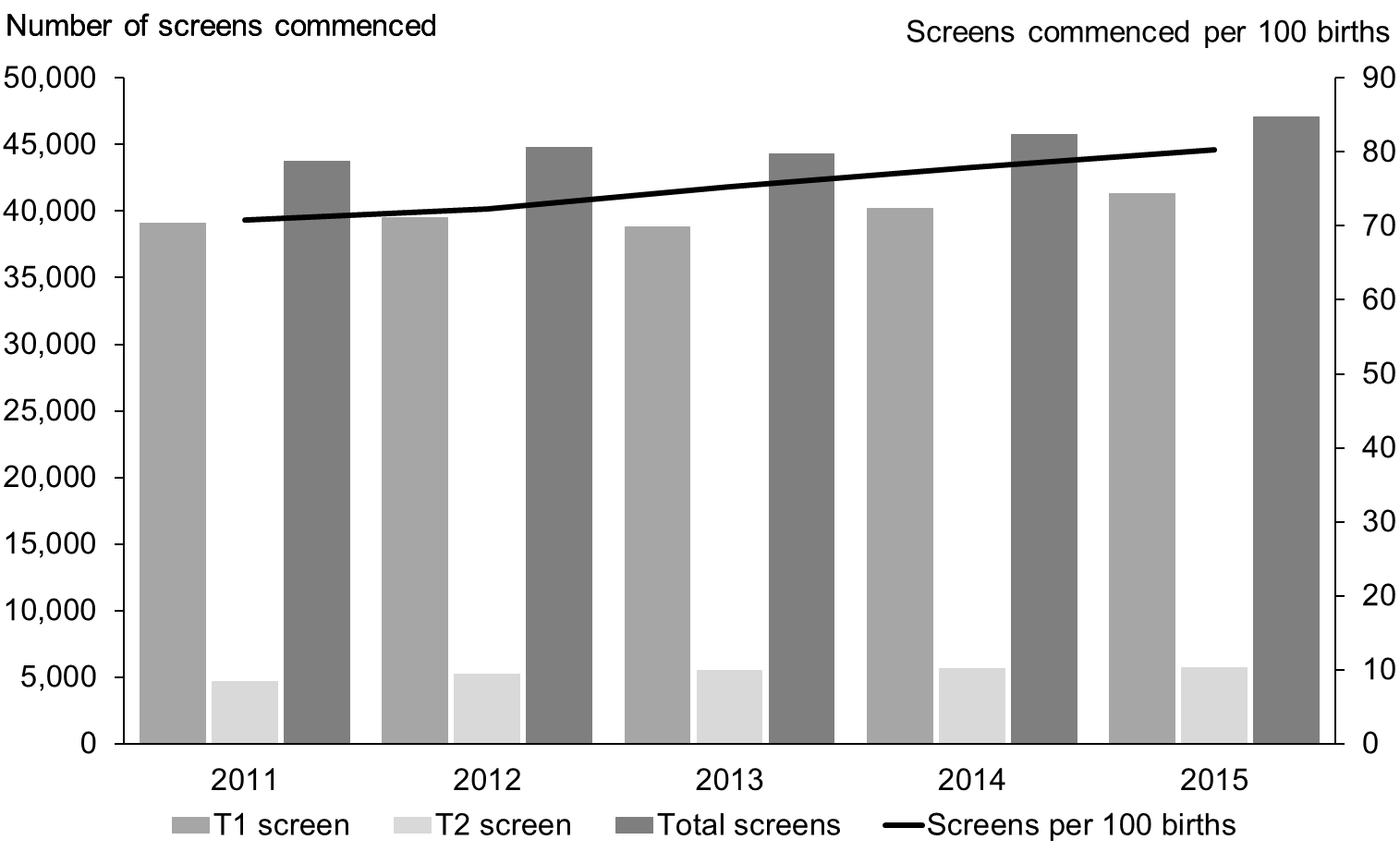 Screens commenced by DHBFigure 3 shows the screening commencement rates by DHB for 2015. There was a large variation in rates from 60 per 100 births in Northland to 96 per 100 births in Nelson Marlborough (see Figure 3). Half of all DHBs had rates of above 80 per 100 births. Table 3 gives a full breakdown by the trimester of the screen.Figure 3: Screens commenced by DHB, January 2015 to December 2015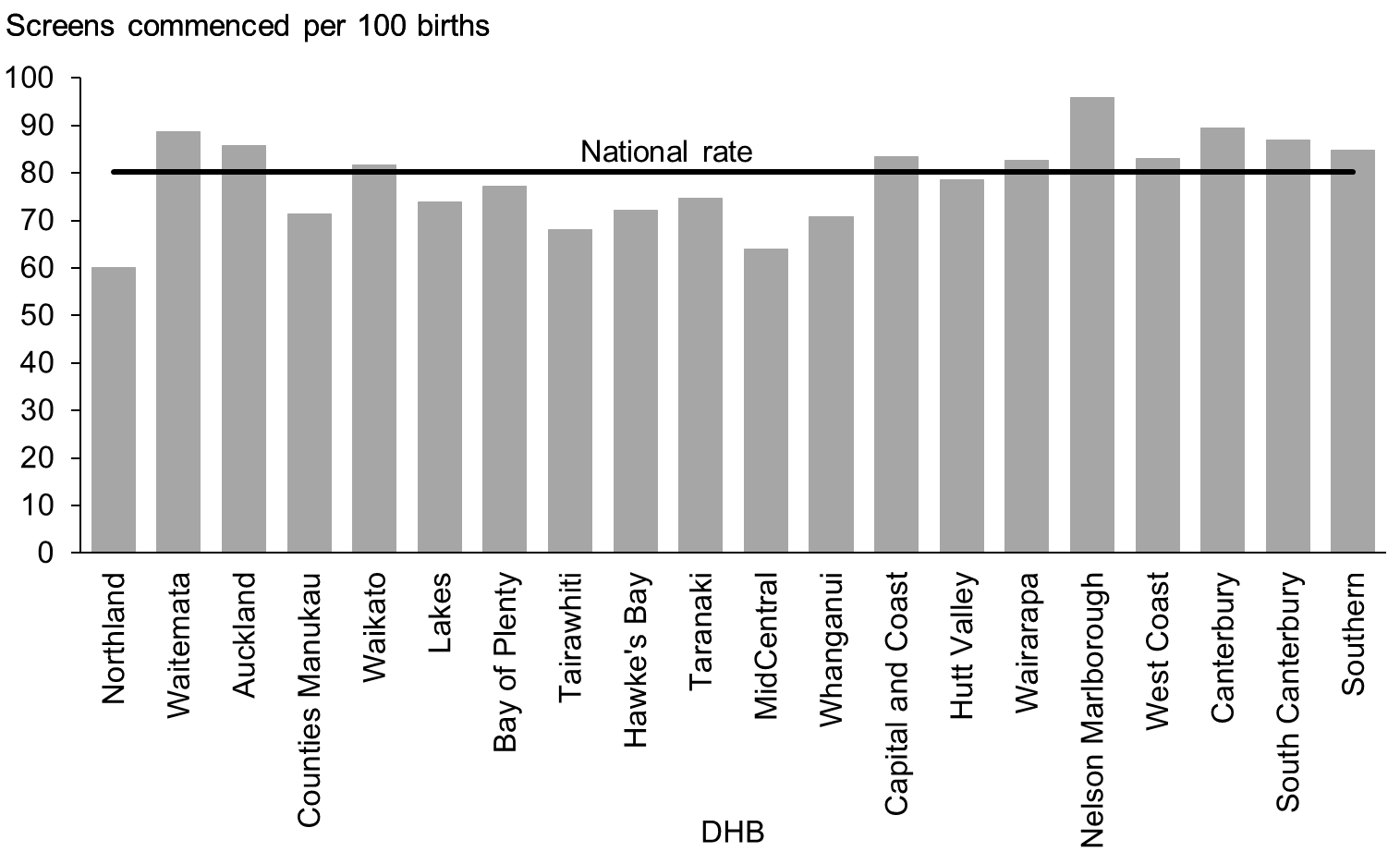 Table 3: Screens commenced by trimester and DHB, January 2015 to December 2015Most DHBs showed an increase in their rate of screens commenced between 2014 and 2015, or had fairly stable rates. Exceptions to this were Lakes, Nelson Marlborough and West Coast where rates decreased between 1.5 and 5% between 2014 and 2015 (see Table 4).Table 4: Screens commenced per 100 births by DHB, January 2011 to December 2015Screens commenced by age, ethnicity and deprivationTable 5 provides an overall view of screens commenced by age, ethnicity and NZ deprivation quintile for January 2011 to December 2015. The 30–34 and 25-29 year age groups had the highest rate of screens commenced for 2015 with 84 women starting screening per 100 births. This was closely followed by the 35-39 year age group with 82 per 100 births. Rates dropped sharply for other age groups to 72% or below (see Figure 4). Rates appear to be increasing for all age groups, except for 40-44 years and 45 years plus, which do not show a clear trend.Differences in screening commencement rates by ethnicity remained consistent for 2015. Women of Other ethnicity had the highest rate (100%) followed by Asian women (95%). The rate slightly above 100% for Other women is due to the current denominator limitations as discussed under the Data Limitations section. The rate of commenced screens for Pacific and Māori women was lower at 52 per 100 births and 43 per 100 births respectively (see Figure 5). All groups have shown increasing rates over the five years, except for Māori which decreased 1% in 2015 (see Table 5).A trend of higher screening commencement rates for women in less deprived areas was evident, with 96 women per 100 per births starting screening for quintile 1 in 2015 compared with 64 per 100 births for quintile 5 (see Figure 6). All quintiles showed a rate increase between 2014 and 2015 (see Table 5).Table 5: Screens commenced by age of mother, ethnicity and NZ deprivation quintile, January 2011 to December 2015 #	Rate suppressed if the number of screens was <10.Figure 4: Screens commenced by age of mother at screen, January 2015 to December 2015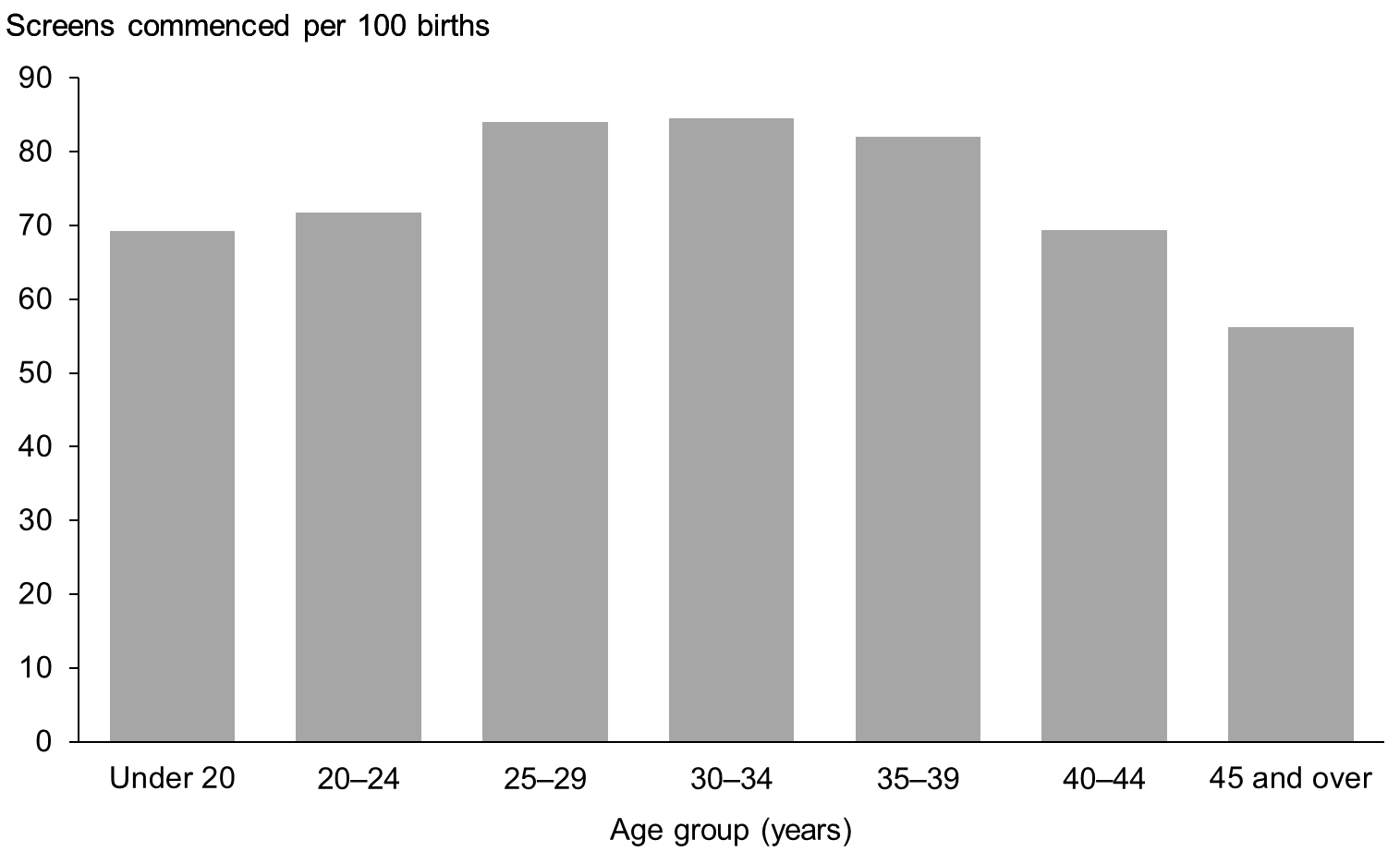 Figure 5: Screens commenced by ethnicity of mother, January 2015 to December 2015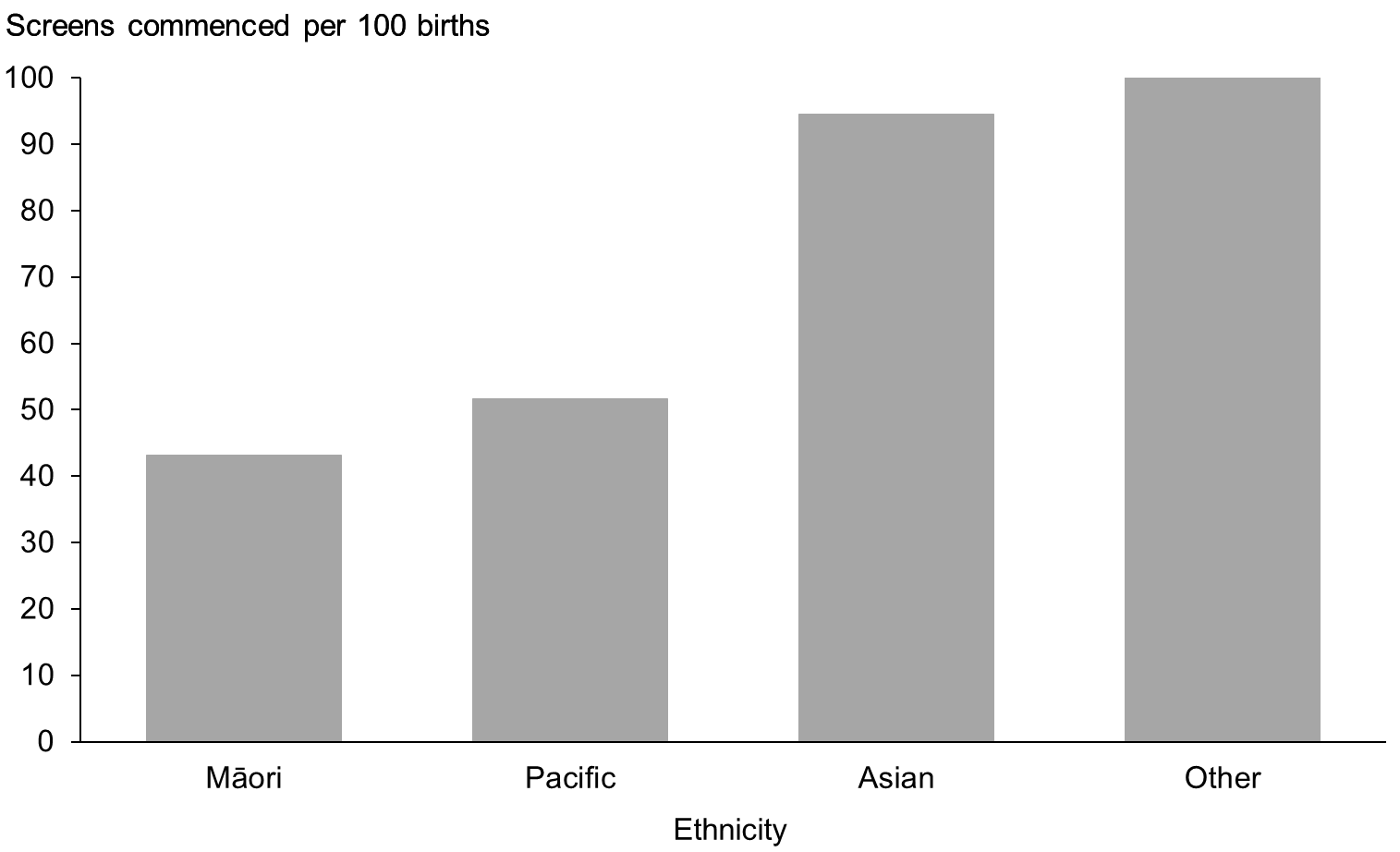 Figure 6: Screens commenced by NZ deprivation quintile, January 2015 to December 2015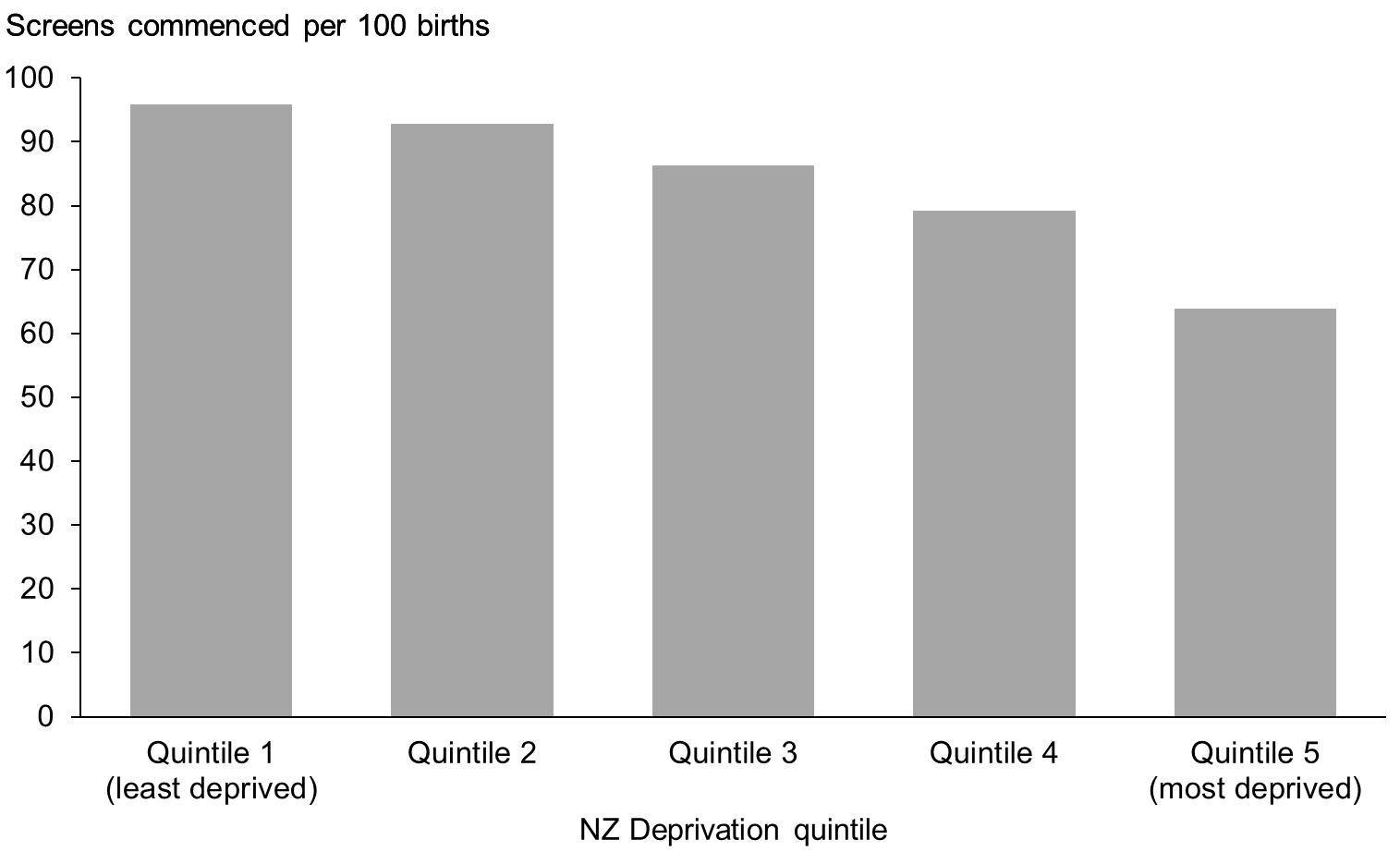 Indicator 2:
Screens completedThis indicator reports the number of screens completed by trimester of screening, DHB, age, ethnicity, and NZ deprivation quintile.Total screens completed by trimesterDuring 2015, a total of 42,212 screens were completed, a rate of 72 per 100 births. Table 6 and Figure 7 show the total number of screens completed per year and trimester of screen. Across all years the majority of screens were completed in the first trimester. The total number and rate of completed screens has increased annually since 2011. Table 6: Total screens completed by trimester, January 2011 to December 2015Figure 7: Count and rate of screens completed, January 2011 to December 2015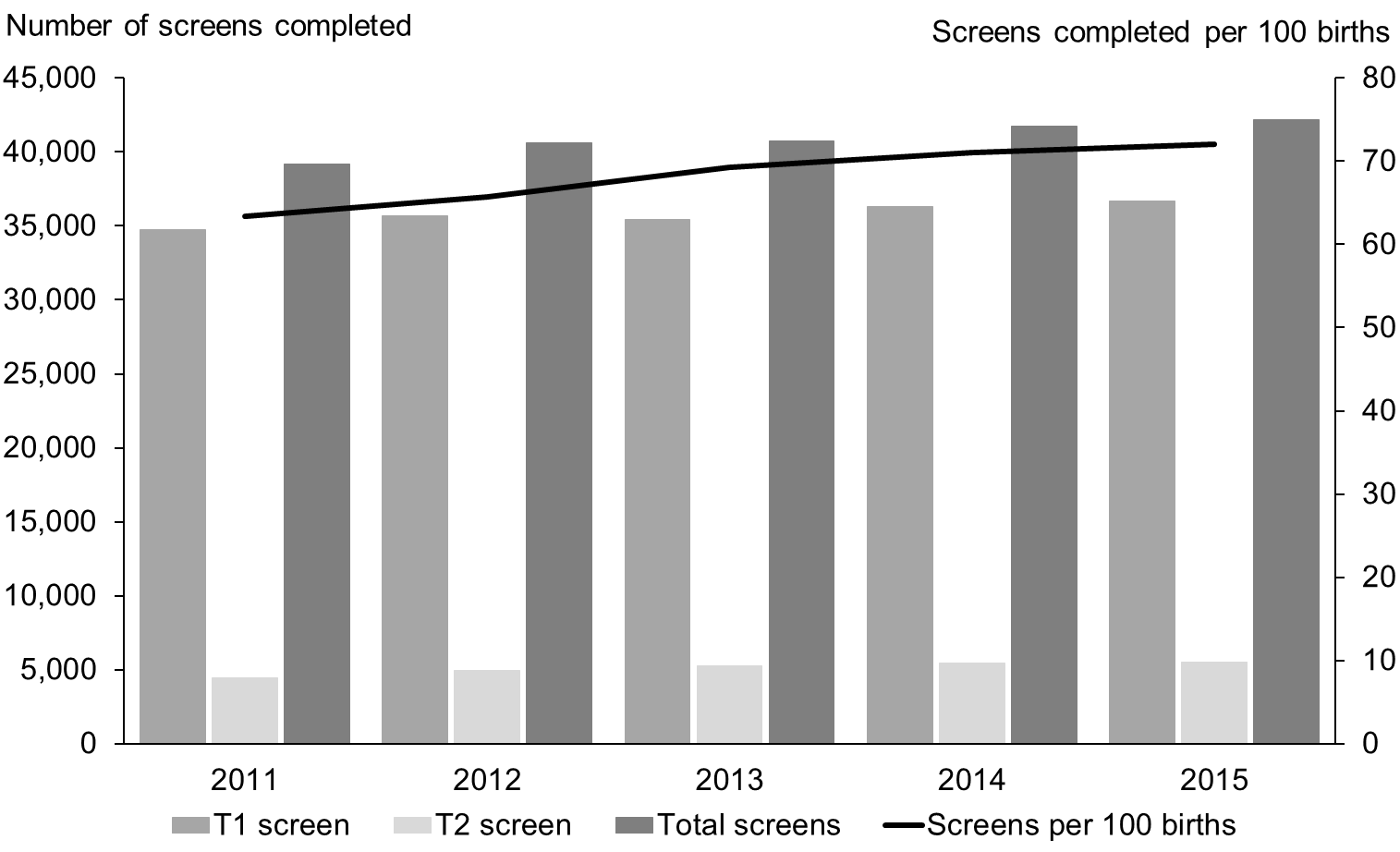 Screens completed by DHBScreening completion rates for 2015 varied across DHBs from 51 per 100 births in Northland to 84 per 100 births in Nelson Marlborough (see Figure 8). Table 7 gives a full breakdown by the trimester of the screen.Figure 8: Screens completed by DHB, January 2015 to December 2015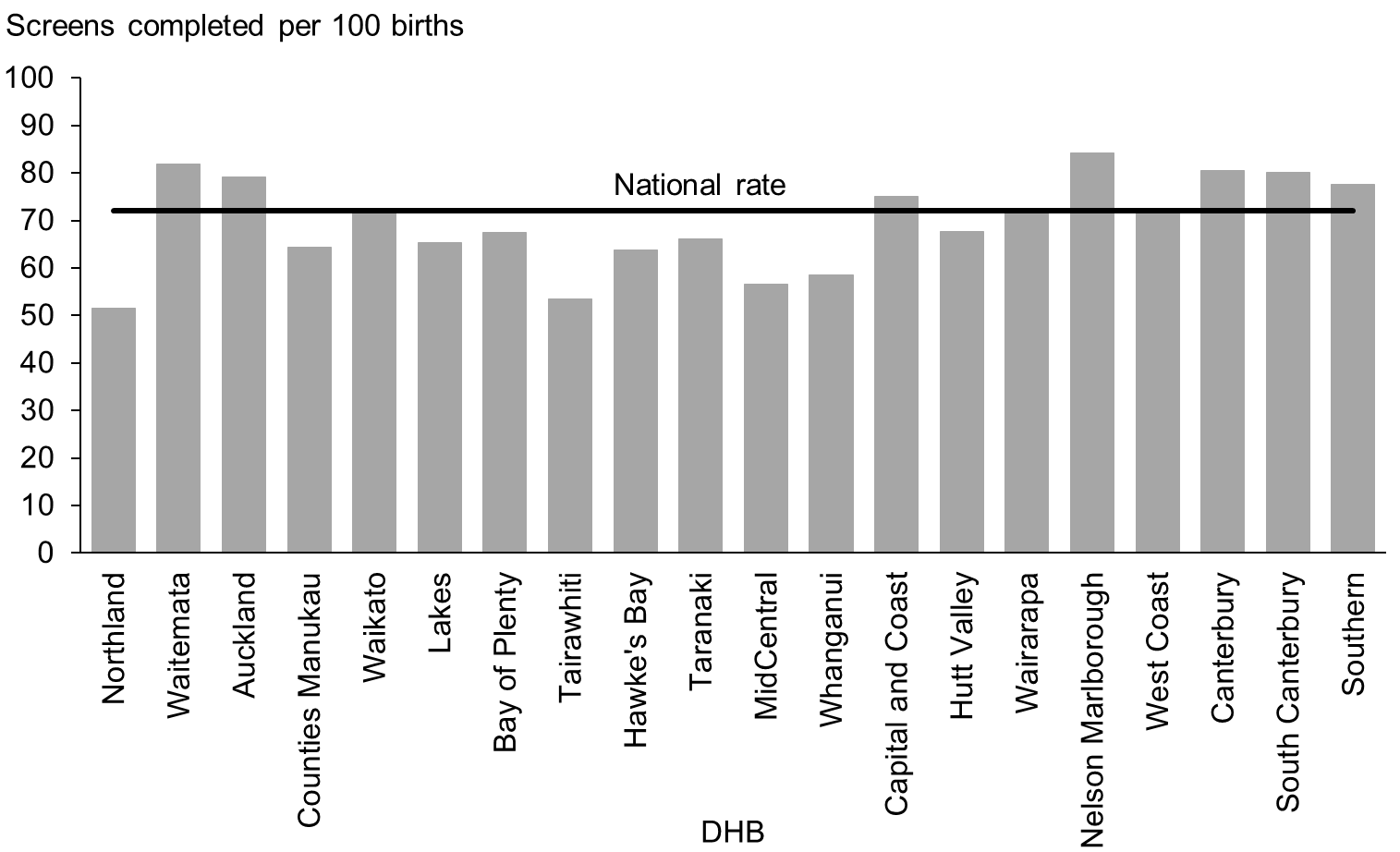 Table 7: Screening completion by trimester and DHB, January 2015 to December 2015Similar to screens commenced, most DHBs showed a trend of increasing rates of screening completion over the five years covered in this report.  West Coast was an exception to this with a decrease in completion rates 2015. South Canterbury’s rate showed an increase in 2015 after a decrease in 2014 (see Table 8).Table 8: Screening completion by DHB, January 2011 to December 2015Screens completed by age, ethnicity and deprivationTable 9 provides an overall view of screens completed by age, ethnicity and NZ deprivation quintile for January 2011 to December 2015, with similar trends shown as for screening commencement. Screening completion rates were highest in the 30–34 year age group with 78 women completing screening per 100 births in 2015. This was followed by the 35–39 years and 25-29 years age groups with 76 per 100 births and 75 per 100 births respectively (see Figure 9).Screening completion rates were highest among women of Other ethnicity at 92 per 100 births for 2015. This was followed closely by Asian women at 88 per 100 births. The rate of completed screens for Pacific and Māori women remains lower at 43 per 100 births and 34 per 100 births respectively (see Figure 10). The rate for Māori is a decrease on the previous year (see Table 9).Screening completion rates were highest among women in less deprived areas with a rate of 89 per 100 per births for quintile 1 in 2015 compared with 54 per 100 births for quintile 5 (see Figure 11).Table 9: Screens completed by age of mother, ethnicity and NZ deprivation quintile, January 2011 to December 2015#	Rate suppressed if the number of screens was <10.Figure 9: Screens completed by age of mother at screen, January 2015 to December 2015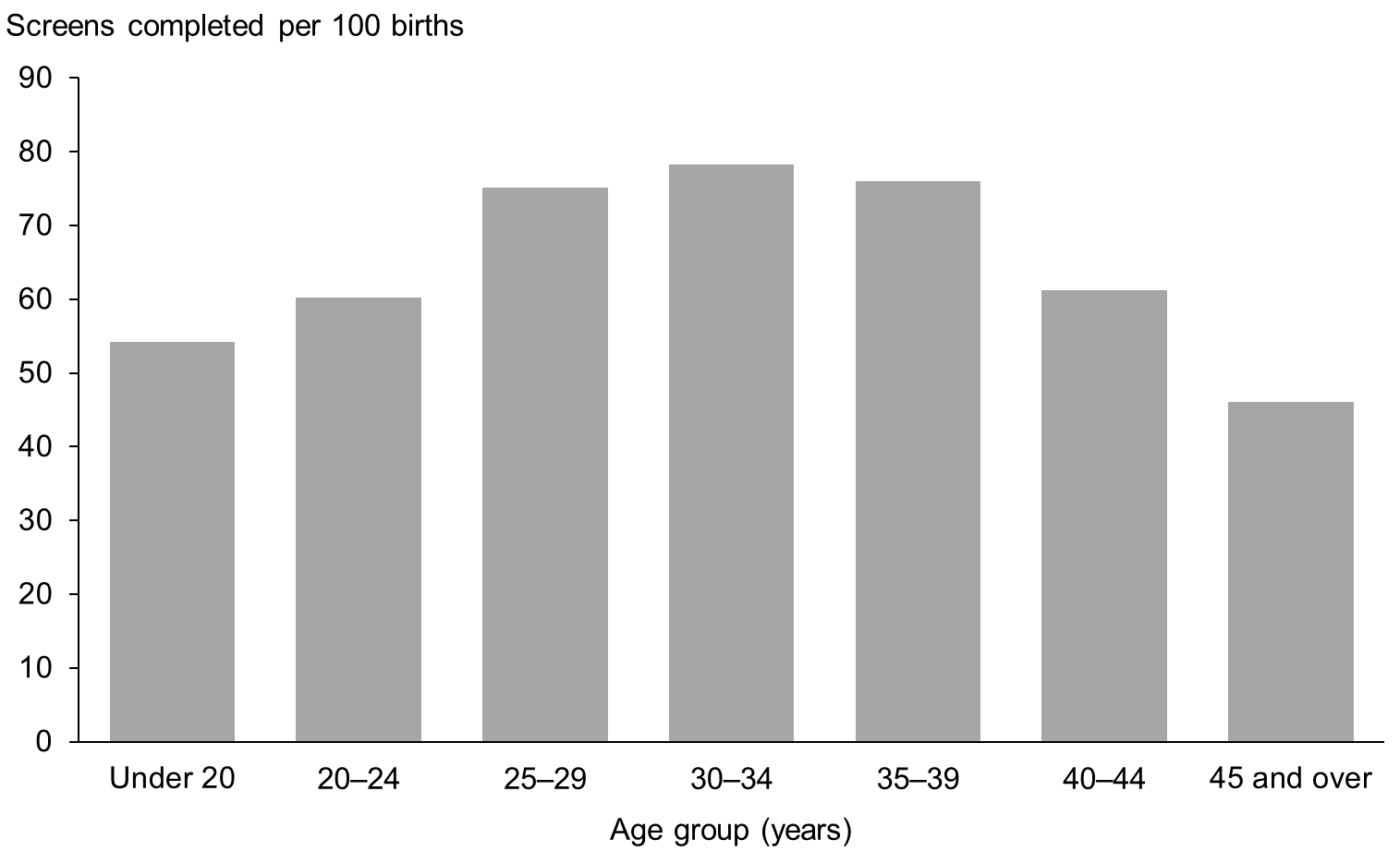 Figure 10: Screens completed by ethnicity of mother, January 2015 to December 2015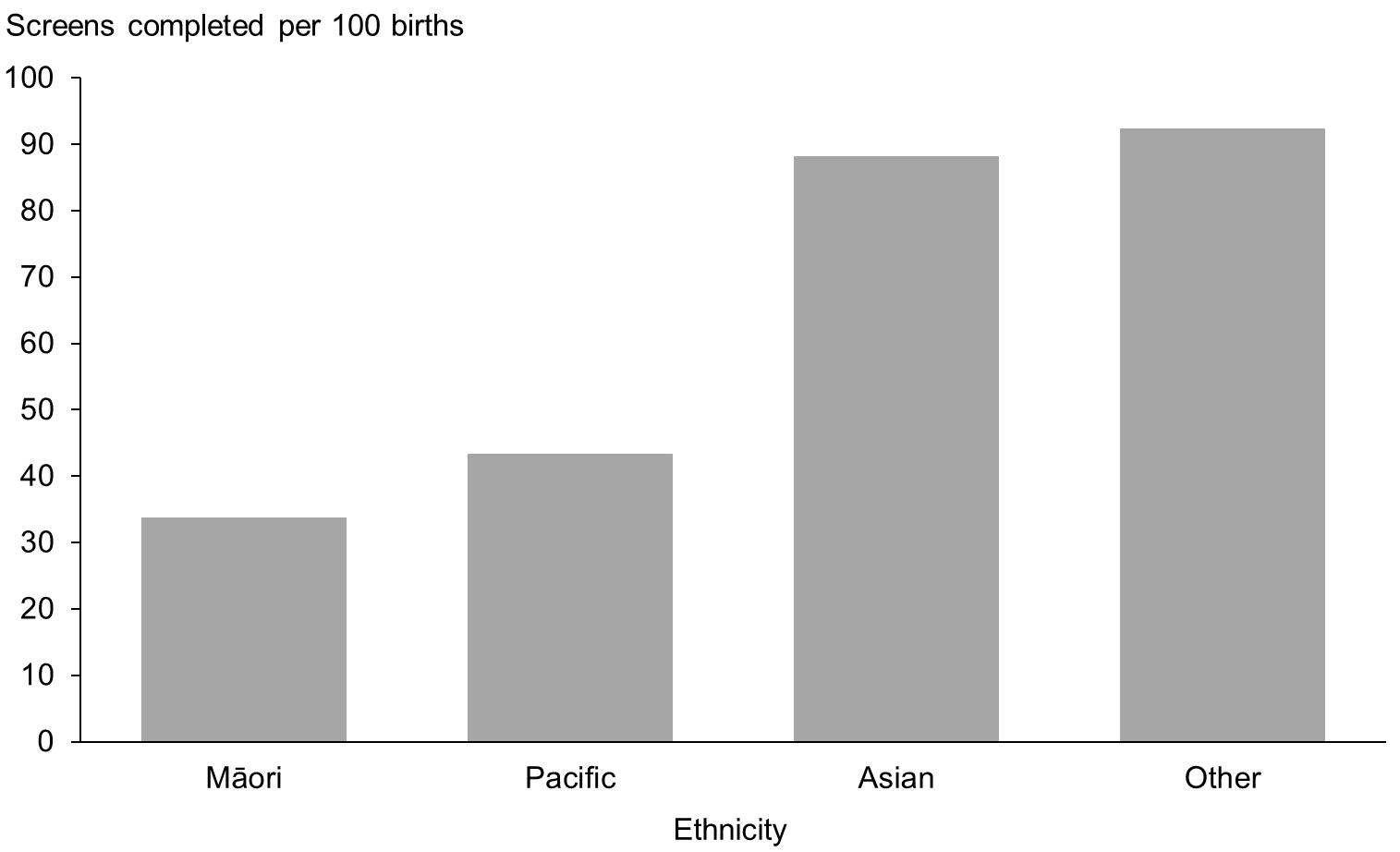 Figure 11: Screens completed by NZ deprivation quintile of mother, January 2015 to December 2015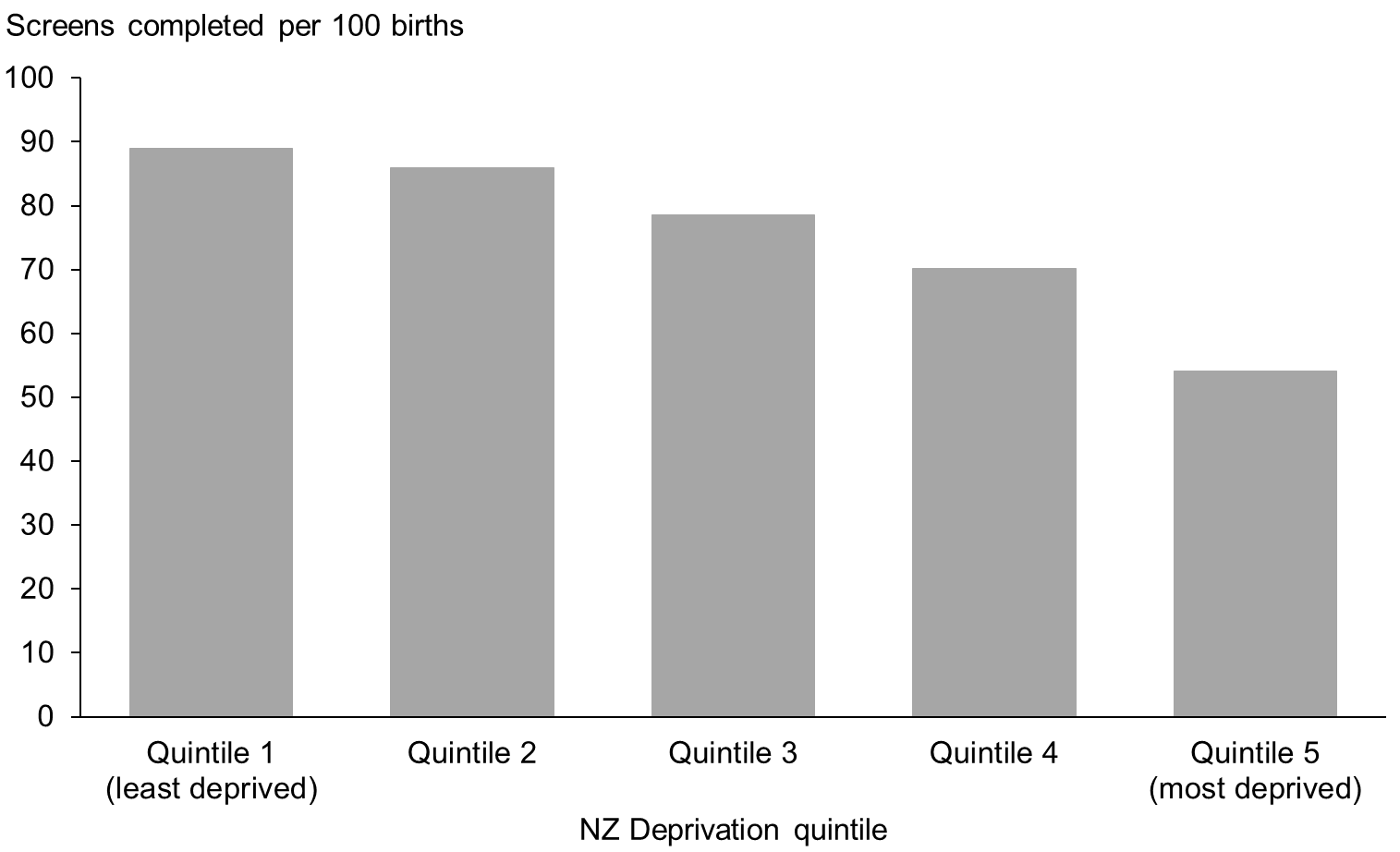 Indicator 3:
Screening pathway varianceThis section reports on the number of screens completed in the second trimester which included first trimester screening components. First trimester combined screening requires a blood sample (PAPP-A and ßhCG) and ultrasound scan measurements of NT and CRL. Without both items a risk is not calculated and a second trimester blood sample is recommended. Any information available from the first trimester (NT or PAPP-A) will be included in the second trimester risk assessment.Second trimester results with an NT measurement indicate that the screening laboratory did not receive a suitable first trimester blood sample. Second trimester results with PAPP-A indicate that the screening laboratory did not receive an NT scan report, or that the scan was performed outside the accepted timeframe for first trimester screening.Screening pathway variance by yearTable 10 shows the number and proportion of second trimester screening results that included first trimester inputs over the period from 2011 to 2015. This has been broken down by the type of pathway variance.The proportion of trimester 2 screens with an NT measurement has increased over the four year period from 41% to 45%. The proportion with PAPP-A increased slightly from 6% to 7% between 2012 and 2013 before returning to 6% for 2015.Table 10: Screening pathway variance by type, January 2011 to December 2015Screening pathway variance by DHBTable 11 shows a breakdown of screening pathway variance by DHB and type of variance for the 2015 year. Care should be taken with interpretation given the low number of T2 screens for many DHBs. In general, the national result is reflected at DHB level with a far higher number of women having an NT scan and a T2 screen than those having a T2 screen with PAPP-A. The crown rump length (CRL) measured by ultrasound is used by the screening laboratory to calculate gestation (may be different from the clinically gestation) leading to women being assessed in a different trimester.Table 11: Screening pathway variance by DHB, January 2015 to December 2015Screening pathway variance by age, ethnicity and deprivationTable 12 shows a breakdown of screening pathway variance by age, ethnicity and NZ deprivation quintile for the 2015 year. The results show higher proportions for pathway variance for older age groups, for women of Other ethnicity, and women in areas of lower deprivation.Table 12: Screening pathway variance by age, ethnicity and NZ deprivation quintile, January 2015 to December 2015Indicator 4:
Incomplete screensThis section reports on the number of women who commenced screening but were not issued with a risk result. Women that start screening in trimester 1 but complete screening in trimester 2 are not included in this indicator and are instead covered under indicator 3, pathway variances.Total incomplete screensTable 13 shows total number of incomplete screens by calendar year and trimester of screen. Nearly all incomplete screens related to the first trimester, which reflects the different components required to complete screening depending on trimester. First trimester screening requires a blood sample and an NT scan, whereas second trimester screening involves only a blood sample. The total number of incomplete screens for 2015 was 4,852, which equates to 10% of screens commenced that year.Table 13: Incomplete screens by trimester, January 2011 to December 2015Incomplete T1 screens by reason incompleteTable 14 shows provides a breakdown of incomplete T1 screens according to which component of the screen was missing. Results have been reported as a percentage of all commenced screens, and then as a percentage of all incomplete screens. The proportion of incomplete T1 screens out of all commenced T1 screens in 2015 was 11%, up slightly from 2014. This was the result of increases in both screens without blood samples and screens without NT scans. The split between the percentage of incompletes due to no blood or no NT scan has changed over the 5 years covered in this report (see far right columns of Table 14), with an increasing proportion of incompletes being due to no NT scan (36% in 2015 compared with 24% in 2011).During 2015 there was one further incomplete T1 screen that had both an NT scan and a blood sample but no weight was provided. In situations of missing maternal weight the screening laboratory follows up but in this case no weight was supplied. This means that the sum of the ‘Reason Incomplete’ columns of tables 14, 15, and 16 is one short of the total number of incomplete T1 screens given in table 13. Inclusion of actual weight in the risk algorithm, as opposed to entering a default weight, leads to a far more accurate risk result. Table 14: Incomplete T1 screens by reason incomplete, January 2011 to December 2015Incomplete T1 screens by reason and DHBTable 15 provides the same breakdown by DHB. The lower numbers involved limit DHB comparisons. The range in the percentage of screens incomplete due to no blood sample was from 48 % (at Taranaki) to 84% (at South Canterbury). For screens incomplete due to no NT scan the range was from 16% (at South Canterbury) to 52% (at Taranaki). As these range values indicate, Taranaki DHB had the most even split for reason incomplete, while other DHBs had a higher proportion with no blood sample.Table 15: Incomplete T1 screens by reason and DHB, January 2015 to December 2015Incomplete T1 screens by age, ethnicity and deprivationTable 16 shows a breakdown of incomplete screens with reason incomplete, by age, ethnicity, and NZ deprivation quintile for the 2015 year. This shows higher rates of incomplete T1 screens for younger women (73-74% for women up to 24 years of age). There were higher rates of incomplete screens for Māori (26%) and Pacific (22%) women when compared with Asian (7%) and Other (9%). The rate of incomplete screens also increased with increasing deprivation (18% for quintile 5 compared with 8% for quintile 1).Table 16: Incomplete T1 screens by age, ethnicity and NZ deprivation quintile, January 2015 to December 2015Incomplete T2 screensT2 screens do not require an NT scan, just a blood sample, but may be incomplete if missing dating information or weight, if the sample is taken later than 20 weeks of pregnancy, or if the  sample is damaged and not repeated. For 2015, 4% of T2 commenced screens were incomplete, compared with 10% of T1 commenced screens. As Table 17 shows, the percentage of incomplete T2 screens decreased from 5% in 2011 to 3% in 2014, before increasing to 4% in 2015. Table 17: Incomplete T2 screens, January 2011 to December 2015Incomplete T2 screens by DHBTable 18 shows a breakdown of incomplete T2 screens by DHB for the 2015 year. The very low numbers involved limit meaningful DHB comparisons.Table 18: IncompleteT2 screens by DHB, January 2015 to December 2015Incomplete T2 screens by age, ethnicity and deprivationTable 19 shows a breakdown of incomplete T2 screens by age, ethnicity and NZ deprivation quintile for 2015. The percentage incomplete was higher for older age groups, lower for women of Other ethnicity, and lower for women in the least deprived quintile.Table 19: Incomplete T2 screens by age, ethnicity and NZ deprivation quintile, January 2015 to December 2015#	Suppressed if the number of incomplete screens was <10.Indicator 5:
Increased risk screening results for trisomy 21, trisomy 18 and trisomy 13This indicator reports on the screening risk results issued for trisomy 21, trisomy 18 and trisomy 13. Women who complete screening receive a risk result, either low risk or increased risk, for each trisomy. This means that an individual woman may be at increased risk for more than one trisomy.Total increased risk screening results for trisomy 21, 18 or 13Table 20 shows total number of screening risk results that were classified as increased risk for one or more of trisomy 21, 18 or 13 by calendar year, together with the number of increased risk results per 100 screens (positive test rate). For the 2015 year, 2.8 increased risk results were issued for every 100 screens completed. This was consistent with the rates for previous years.Table 20: Number and rate per 100 screens of increased risk screening results for trisomy 21, 18 or 13, January 2011 to December 2015Increased risk screening results for trisomy 21, 18 or 13 by age, ethnicity and deprivationTable 21 shows the number and proportion of screening risk results that were classified as increased risk for any one or more of trisomy 21, 18, or 13 by age at screen, ethnicity and deprivation for the 2015 year.Positive test rate increased markedly with increasing age and was also higher for Pacific and Asian women compared with other ethnicities. Older women are more likely to have a positive test and are also more likely to have a higher detection rate. This is in keeping with the inclusion of prior risk (age) as part of the risk calculation. Different levels of deprivation do not appear to have a relationship with the positive test rate.Table 21: Increased risk screening results for trisomy 21, 18 or 13 by age, ethnicity and deprivation, January 2015 to December 2015Increased risk screening results for trisomy 21, 18 or 13 by trimester of screenTable 22 shows the positive test rate for each of trisomy 21, 18 and 13 individually as well as the positive test rate for the three trisomies together by trimester of screen and calendar year. The sum of the individual values for trisomy 21, 18 and 13 is greater than the value for the fourth grouping (any of the three trisomies) because a result can be at increased risk for more than one trisomy.Trisomy 18 and 13 each showed low positive test rates (0.3 and 0.4 per 100 screens respectively) while the positive test rate for trisomy 21 was just below 3 per 100 screens for all years. The second trimester positive test rate for trisomy 21 was higher than the first trimester positive test rate but the difference was not as large for 2015 as it was in previous years. This difference in rates may be due to variability in nuchal translucency, nasal bone and crown rump length assessments. The positive test rate for any one or more of trisomy 21, 18 or 13 was similar to that of trisomy 21 alone. This reflects the far higher number of trisomy 21 increased risks compared with trisomy 18 and 13.Table 22: Increased risk screening results for trisomy 21, 18 and 13 by trimester of screen, January 2011 to December 2015Increased risk screening results stratified by risk levelTable 23 shows the number of increased risk results stratified by risk level for each of trisomy 21, 18 and 13 for the 2015 year. A woman’s screen result may indicate an increased risk for more than one of trisomy 21, 18 and 13 so the sum of the values in Table 23 will be greater than the total number of increased risk results for 2015.Table 23: Increased risk screening results for trisomy 21, 18 and 13 by risk level, January 2015 to December 2015Indicator 6:
Diagnostic testing volumes for women with increased risk screensThis indicator reports information on the number and proportion of women who complete prenatal diagnostic testing (CVS or amniocentesis) following an increased risk screening result for trisomy 21, trisomy 18 or trisomy 13. Following an increased risk result, women may choose to have diagnostic testing (either amniocentesis or CVS) to determine the absence or the presence of the condition. Results for this indicator, and all remaining indicators, include screened women from Canterbury, South Canterbury and West Coast DHBs for the first time.  Screening and outcome data was completely re-matched for all years from 2011 to 2015 for this report.Diagnostic testing volumes for women with increased risk screens by trimester of screenTable 24 shows the diagnostic testing rate from 2011 to 2015 by trimester of screen. In 2015, for every 100 women that received an increased risk result after a first trimester screen, 56 women had a diagnostic test. This is lower than previous years. The diagnostic testing rate was lower for women who received an increased risk after a second trimester screen (45 women per 100 increased risk screens) compared with first trimester screens (59 per 100 increased risk screens). See Appendix 3 for a summary of diagnostic test results for women who had increased risk screen in 2015, as well as pregnancy outcomes (where known) for women who did not have a prenatal diagnostic test.Table 24: Diagnostic testing volumes for women with increased risk screens by trimester of screen, January 2011 to December 2015Diagnostic testing volumes for women with increased risk screens by DHBThe number of diagnostic tests and rate per 100 increased risk screens by DHB is given in Table 25. Many DHBs have low numbers and care should be taken with comparisons. The rate of diagnostic testing for women with increased risk screens in 2015 varied across DHBs from 44 per 100 increased risk results in Taranaki, to 75 per 100 increased risk results in South Canterbury.Table 25: Diagnostic testing volumes for women with increased risk screens by DHB, January 2011 to December 2015Diagnostic testing volumes for women with increased risk screens by age, ethnicity and deprivationTable 26 shows the diagnostic testing rate for women with increased risk screens by age, ethnicity and NZ deprivation quintile for 2011 to 2015. The diagnostic testing rate ranged from 52 per 100 increased risk screens for women aged 20 to 24 years, to 62 per 100 for women aged 30–34 years, with no clear trend with increasing age. Diagnostic testing rates were highest for women of Asian ethnicity (63 per 100 increased risks), followed by Other (59 per 100 increased risks), with much lower rates for Māori (45 per 100 increased risks) and Pacific (37 per 100 increased risks). Diagnostic testing rates by deprivation have fluctuated over time but there appears to be a consistent difference in rates between least deprived (Quintile 1) and most deprived (Quintile 5) areas, with women in the most deprived areas less likely to have a diagnostic test. Table 26: Diagnostic testing volumes for women with increased risk screening results by age at screen, ethnicity and deprivation, January 2011 to December 2015Diagnostic testing volumes for women with increased risk screening results stratified by risk levelEach screening result includes a separate risk for each of trisomy 21, 18 and 13. For the analysis in this report women were assigned a combined trisomy risk level based on the highest risk score they received across the three trisomies.  Table 27 shows the number of diagnostic tests for women that received an increased risk result during 2015 for one or more of trisomy 21, 18 or 13, stratified by risk level. As this shows, uptake of diagnostic testing was higher at higher risk levels. While 7% of women with a risk between 1:55 and 1:300 had a prenatal diagnostic test, this increased to 76% for women with risks of 1:20 or above.Table 27: Diagnostic testing volumes for women with increased risk screens by risk level, January 2015 to December 2015Indicator 7:
Diagnostic testing volumes for women who receive a low risk screening resultThis section reports information on the number and proportion of women who complete prenatal diagnostic testing (CVS or amniocentesis procedures) following a low risk screening result. Following a low risk screen, women may still choose to have diagnostic testing to determine the absence or the presence of a condition.This indicator intends to capture only those that had a low risk in isolation so for this calculation a woman was only counted as having a low risk screen if there was no increased risk for any of the other conditions covered by the screening test in addition to trisomy 21, 18 and 13. So for example, if the result was low risk for each of trisomy 21, 18 and 13 but increased risk for neural tube defects then the woman was categorised as at increased risk for the purposes of this indicator.Some women with low risk screening results may have other indications for diagnostic testing, eg, family history of another condition that diagnostic testing can identify or an abnormal ultrasound finding. Information on the indication for diagnostic testing is not reliably provided on laboratory forms so the calculations for this indicator cannot exclude these women.Diagnostic testing volumes for women with low risk screens by trimester of screenThe national rate of diagnostic testing for women that received low risk screening results was 0.69 per 100 low risk screens in 2015. The rate has been consistently below 1 across all years. Table 28: Diagnostic testing volumes for women with low risk screens by trimester of screen, January 2011 to December 2015Diagnostic testing volumes for women with low risk screens by DHBThe rate of diagnostic testing for women with low risk screens has varied each year from 2011 to 2015, as shown in Table 29. Given the low numbers involved, caution should be taken in making comparisons, however rates appear to have decreased over time for Waitemata, Auckland and Counties Manukau DHBs.Table 29: Total diagnostic testing volumes for women with low risk screens by DHB January 2011 to December 2015Diagnostic testing volumes for women with low risk screening results by age, ethnicity and deprivationTable 30 shows the rate of diagnostic testing for women with low risk screening results by age, ethnicity and NZ deprivation quintile. The rate of diagnostic testing was higher for older age groups, and for women of Asian or Other ethnicity. Women in the most deprived Quintile appear to have a lower rate of diagnostic testing compared to less deprived areas, but the trend across quintiles is not clear.Table 30: Diagnostic tests per 100 low risk screens by age, ethnicity and NZ deprivation quintile, January 2011 to December 2015Diagnostic testing volumes for women with low risk screening results stratified by riskTable 31 shows the rate of diagnostic testing for women with low risk screening results, stratified by risk level. Given the low numbers involved for some risk categories, numbers have been aggregated for all years. The aggregated rate of diagnostic testing is more than 15 times higher for the highest category compared with the lowest category and the rate drops away rapidly as risk decreases below 1:1000.Table 31: Diagnostic tests per 100 low risk screens stratified by risk level, January 2011–December 2015 aggregatedIndicator 8: Diagnostic testing for unscreened womenThis section reports information on the number of women who completed prenatal diagnostic testing but were not screened in the 105 days prior to the diagnostic test. The indication for diagnostic testing is not reliably reported on laboratory request forms but it is likely that many of these women will have had an increased prior risk (eg, family history, previous child with Down syndrome, late maternal age) or a diagnostic test done for another reason and the karyotype reported or an abnormal ultrasound finding.Diagnostic volumes for unscreened womenDuring the 2015 year, 252 diagnostic tests were completed for unscreened women. This is similar to the number undertaken in previous years. Table 32 shows the number of tests by DHB and Table 33 shows the breakdown by age, ethnicity and NZ deprivation quintile. Table 32: Diagnostic testing volumes for unscreened women by DHB, January 2012 to December 2015Table 33: Total diagnostic testing volumes for unscreened women by age, ethnicity and deprivation quintile, January 2012 to December 2015Diagnostic results for unscreened womenA breakdown of prenatal diagnostic testing results for unscreened women for the 2015 year is given in Table 34. Of the 252 diagnostic tests in 2015 for unscreened women, 191 (76%) had a normal karyotype. There were thirteen trisomy 21 diagnoses, six trisomy 18 diagnoses and five diagnoses of trisomy 13.Table 34: Total diagnostic testing results for unscreened women, January 2015 to December 2015Indicator 9: Diagnostic testing outcomes for women with increased risk screening resultsThis section reports information on the positive predictive value of screening. Positive predictive value (PPV) is calculated by dividing the number of true positives (increased risk screening result and then a positive diagnostic test for trisomy, or a baby born with trisomy) by the number of true positives and false positives (increased risk screening result and then a negative diagnostic test for a trisomy, or a baby born without a trisomy). Appendix 4 contains a summary of how screening measures, such as PPV, are calculated.Positive predictive value of screeningThe combined PPV for trisomy 21, 18 or 13 was calculated by categorising any screening result that included an increased risk for any of trisomy 21, 18 or 13 as a positive screen. If there was a subsequent diagnosis of any of trisomy 21, 18 or 13 then it was classified as a true positive. If there was no diagnosis for any of these three trisomies it was classified as a false positive.It should be noted that there were a small number of screens where the trisomy with the increased risk screening result was not the trisomy that was ultimately diagnosed. For example, a screening result may have shown an increased risk for trisomy 21 and normal risk for trisomy 13 but the cytogenetic result or infant diagnosis was trisomy 13. For the indicator 9, 10 and 11 calculations that combine the three trisomies together this record was categorised as a true positive. For the calculations looking at trisomy 21 specifically it was a false positive and for the trisomy 13 calculations it was a false negative. Due to this conflict in categorisation, the breakdowns by screening risk level, age, ethnicity, and deprivation have only been reported for trisomy 21 rather than combining trisomy 21, 18 and 13.The overall PPV for 2015 was 0.11, slightly higher than the 2014 result, but lower than the highest PPV result of 0.13 in 2013 (see Table 35). A value of 0.11 means that if a woman receives an increased risk result for trisomy 21, 18 or 13 there is an 11% probability that she is carrying a fetus with one of these trisomies. When data was aggregated across all years the PPV value for second trimester screens was 0.04 compared with 0.14 for first trimester screens.Table 35: Positive predictive value of screening for trisomy 21, 18 or 13, January 2011 to December 2015The PPV changes when calculated for a specific trisomy. When looking at trisomy 21 the PPV for 2015 was lower than the combined PPV at 0.08 (see Table 36). This means that if a woman receives an increased risk result for trisomy 21 there is an 8% probability that she is carrying a fetus with trisomy 21.Table 36: Positive predictive of screening for trisomy 21, January 2011 to December 2015Trisomies 13 and 18 involve small numbers and have similar risk profiles so combined results for PPV and the remaining indicators have been calculated for these trisomies.The combined PPV for trisomies 13 or 18 for 2015 was higher than the trisomy 21 PPV at 0.17 (see Table 37). However, the number of positive diagnoses for these two trisomies is low so caution should be taken when interpreting these results.Table 37: Positive predictive of screening for trisomy 13 or 18, January 2011 to December 2015Positive predictive value of screening for trisomy 21 stratified by risk levelTable 38 shows PPV stratified by the risk level indicated in the screening result. Data have been aggregated across the 2011 to 2015 period. Women that received a very increased risk result of 1:5 to 1:20 for trisomy 21 had a 27% probability that they were carrying a fetus with trisomy 21. The PPV was lower for women with increased risks of 1:25 to 1:150, and lower again for women with increased risk results of 1:55 to 1:300. There is discordance between the PPV and the reported risk estimates, i.e. the reported risk is lower than the observed risk (see ratios added next to the PPV values in table 38). The reason for this will be explored in future reports. Table 38: Positive predictive of screening for trisomy 21 stratified by risk level, aggregated 2011 – 2015 Positive predictive value of screening for trisomy 21 by age, ethnicity and deprivationThe PPV of screening for trisomy 21 also varied by age group, as shown in Table 39. The aggregated PPV for 2011 to 2015 was highest for the 35-39 and 40–44 years age groups.Table 39: Positive predictive of screening for trisomy 21 by age, aggregated 2011 – 2015The number of true and false positive results by ethnicity is shown in Table 40. Aggregating data across all years gives a PPV of 0.06 (6%) for Māori, 0.03 (3%) for Pacific, 0.05 (5%) for Asian, and 0.11 (11%) for women of Other ethnicity. Table 40: Positive predictive of screening for trisomy 21 by ethnicity, aggregated 2011 – 2015     Table 41 shows PPV by NZ deprivation quintile. There appears to be a relationship between PPV and deprivation with higher PPV values for women in areas of lower deprivation.Table 41: Positive predictive of screening for trisomy 21 by NZ deprivation quintile, aggregated 2011 – 2015Indicator 10:
False positive rateThis section reports information on the false positive rate. The false positive rate is calculated by dividing the number of false positives (increased risk screening result and then a negative diagnostic test for a trisomy, or a baby born without a trisomy) by the number of false positive and true negatives (low risk screening result and then a negative diagnostic test for a trisomy, or a baby born without a trisomy).False positive rate for screeningThe overall false positive rate for trisomy 21, 18 and 13 for 2015 was 0.02 (or 2%). This means that out of all women who had a negative diagnostic or a baby without a trisomy, 2% received an increased risk result for trisomy 21, 18 or 13. Table 42: False positive rate for trisomy 21, 18 or 13, January 2011 to December 2015The false positive rate was higher for second trimester screens than for first trimester screens, consistent with previous years. Table 43: False positive rate for trisomy 21, 18 or 13 by trimester of screen, January to December 2015The false positive rate for trisomy 21 when considered alone was similar to the overall false positive rate (see Table 44). However, the combined false positive rate for trisomy 18 and trisomy 13 is much lower (0.004 for 2015, see Table 45).Table 44: False positive rate for trisomy 21, January 2011 to December 2015Table 45: False positive rate for trisomy 18 and 13, January 2011 to December 2015False positive rate for screening for trisomy 21 by age, ethnicity and deprivationFalse positive rates by age, ethnicity and NZ deprivation quintile are shown in Table 46. The false positive rate for trisomy 21 increases with age. For example, the false positive rate for women under 20 years in 2015 was 0.01 (1%) compared with 0.32 (32%) for women 45 years and older. This difference is due to the inclusion of prior risk (age) in the calculation. Older women are more likely to have a positive test and are also more likely to have a higher detection rate. This difference has been consistent over time.Table 46: False positive rate for trisomy 21 by age, aggregated January 2011 to December 2015The false positive rate for 2015 varied across ethnic groups from 0.02 (2%) for Māori and Other to 0.04 (4%) for Pacific.  These rates are consistent with previous years.Table 47: False positive rate for trisomy 21 by ethnicity, January 2011 to December 2015False positive rate was relatively consistent across deprivation levels with rates between 2% and 3% for 2015 and previous years (see Table 48).Table 48: False positive rate for trisomy 21 by NZ deprivation quintile, January 2011 to December 2015Indicator 11:
Detection rateThis section reports information on the detection rate, or sensitivity, of screening. Detection rate is calculated by dividing the number of true positive results (increased risk screening result for a specific trisomy and then a positive diagnostic test or a baby born with that specific trisomy) by the number of true positive and false negative results (low risk screening result for a specific trisomy and then a positive diagnostic test or a baby born with that specific trisomy).Further information on the number of false negative results stratified by risk is given in Appendix 5, and the receiver operating characteristic (ROC) curve of detection rate against the false positive rate for trisomies 21, 18 and 13 combined is contained in Appendix 6.Detection rate for screeningThe overall detection rate for trisomy 21, 18 and 13 for the 5 years ending 2015 is given in table 49. Rates for trisomy 21 alone, and for trisomies 18 and 13 together are given in tables 50 and 51 respectively. As each of these tables show, detection rates increased between 2014 and 2015. These changes may be related to quality improvements undertaken with radiology practices from 2015, but may also be related to other factors, such as improved completion of screening lab forms (e.g. inclusion of mother’s weight on a greater proportion of forms), or could be partially due to random fluctuation, given the relatively low numbers involved in the calculation of detection rates. The addition of a further data point in next year’s report will give a clearer trend. The overall detection rate for trisomy 21, 18 and 13 for 2015 was 0.87 (87%). This was higher than all previous years (see Table 49). A detection rate of 0.87 means that there is an 87% probability that a woman carrying a fetus with one of trisomy 21, 18 or 13 will have an increased risk screening result for trisomy 21, 18 or 13.Table 49: Detection rate for trisomy 21, 18 or 13, January 2011 to December 2015The detection rate for trisomy 21 alone is shown in Table 50. The rate for 2015 was slightly higher (0.89) than the overall rate for trisomy 21, 18 and 13. The detection rate for trisomy 13 and 18 was lower at 0.79 for 2015 (see Table 51, over page).Table 50: Detection rate for trisomy 21, January 2011 to December 2015Table 51: Detection rate for trisomy 13 or 18, January 2011 to December 2015Detection rate for screening for trisomy 21 by age, ethnicity and deprivationDue to the low number of true positives and false negative results for some groups the detection rates for trisomy 21 have been calculated in aggregate across the five years in order to present more stable rates. Numbers for the youngest and oldest age groups are still very low after aggregation so care should be taken with interpretation of these. Across the other age groups the detection rate for trisomy 21 appears to increase with age from 0.59 (59%) for women 20–24 years to 0.95 (95%) for women 40-44 years (see Table 52).Table 52: Detection rate for trisomy 21 by age, aggregated 2011 – 2015#	Rate suppressed if the number of positive diagnoses was <10.The aggregated detection rates by ethnicity ranged from 0.75 (75%) for Pacific to 0.83 (83%) for women of Other ethnicity (see Table 53). Low numbers mean these rates should be interpreted with caution.Table 53: Detection rate for trisomy 21 by ethnicity, aggregated 2011 – 2015The aggregated detection rates by deprivation quintile ranged from 0.78 to 0.84 (see Table 54). There was no clear trend with increasing deprivation.Table 54: Detection rate for trisomy 21 by NZ deprivation quintile, aggregated 2011 – 2015Indicators 12, 13 & 14: Radiology monitoring
Nuchal Translucency (NT) ultrasound volumes by NT operatorIn 2015, the NSU introduced a quality improvement initiative for radiology. This included a statistical service to provide radiology practices, reporting radiologists and NT operators with feedback on the quality of their paired NT and CRL measurements provided as part of antenatal screening for DSOC. Individual ultrasound operators, reporting radiologists and practices received reports for 2014 and 2015 on their NT and CRL measurements during the period.  The reports showed the quality of their measurements in terms of bias, spread and trend when compared against the Fetal Medicine Foundation (FMF) reference curve.  Results were assigned either a Green Flag (where the results are good), or an Amber or Red Flag (where action is required to improve the quality of their scans). The reports, which will be sent out for every 6 months from January 2016, included a plotted graph of paired NT and CRL measurements against the FMF reference curve as well as summary and explanation of the data.The data within each graph was assessed to indicate performance in three key areas:Bias – The difference between the observed NT measurements and those we would expect from the FMF curve.Spread – The way most measurements cluster along the FMF curve.Trend – The shape and direction of the curve of observed NT and CRL measurements relative to that of the FMF reference curve.Further detailed definitions for summary measures of bias, spread and trend are presented in appendix 7. Table 55 shows the number of ultrasound scans received for radiology monitoring for 2014 and 2015. A large proportion of scans (56%) did not have the individual operator identified which limited the analysis that could be completed.  Radiology practices were reminded late in 2015 of the requirement to include the name of the NT operator on ultrasound scan reports and it is expected that the proportion of unknown operators will decrease for future reporting rounds.Table 55: Ultrasound scan data received for radiology monitoring, January 2014 to December 2015Indicator 12: Nuchal Translucency (NT) ultrasound volumes by NT operator  This indicator looks at the number of ultrasound scans for nuchal translucency (NT) performed by each ultrasound operator in a period.  This is important because a minimum number of scans are required in order for valid statistical analysis to be undertaken to assess the quality of the ultrasound operator’s performance, and because it is assumed that the proficiency is likely to be linked to the volume of scans performed. For 2014 and 2015, the number of scans performed by each operator was assessed over 12 month period, and the threshold used for the analysis was 26 scans. As table 56 shows, 51% of operators met this threshold in 2014, and this increased to 56% for the 2015 year. Table 56: NT volumes by operator, January 2014 to December 2015Those operators that did not perform 26 or more scans during the calendar year still had their data analysed but were assigned a White Flag to indicate that the results were not deemed statistically significant. For the 2016 year onwards the threshold for coloured flag status will move to 25 or more scans per 6 month period. Indicator 13: Distribution of bias by NT operator  This indicator reports information on the number of nuchal translucency (NT) ultrasound operators whose measurements were within specific ranges.  Quality can be determined by assessing NT measurements by individual operators over time by bias, deviation of multiple of the median (MoM) and spread against the Fetal Medicine Foundation (FMF) reference curve. Over or under measuring of NT impacts the positive test rate and detection rate for women screened as outlined in table 57.Table 57: Impact of measurement bias on screening risk resultThe most common variance from the FMF reference curve is a tendency to under or over measure the NT.  The effect of this on the ultrasound practitioners report is to shift NT measurements downwards or upwards relative to the FMF reference curve.  An estimate of the overall bias relative to the FMF reference curve was given in each operator’s report.  This was accompanied by a flag categorising the bias as Red, Amber or Green as defined in Table 58 below. An example report is given in Appendix 8.Table 58: Flag status definitionsTable 59 shows a breakdown of NT bias by operator for 2014 and 2015. A coloured flag bias status was only assigned were sufficient scans were performed. Percentages refer to the proportion of all operators that scans were received for. There was an improvement in the proportion of operators with a green flag for bias from 2014 (21%) to 2015 (26%). This corresponded with a decrease in amber flagged operators, while the proportion with a red flag for bias stayed constant at 7%.Table 59: Distribution of bias by NT operator, January 2014 to December 2015The improvement in the proportion of NT operators performing at an acceptable level of bias (green flag status) can be seen in figure 12, below.  It should be noted that both sets of results were largely generated before the first round of feedback was distributed to radiology practices.  Further improvement is therefore expected for 2016.Figure 12: Distribution of bias by NT operator, January 2014 to December 2015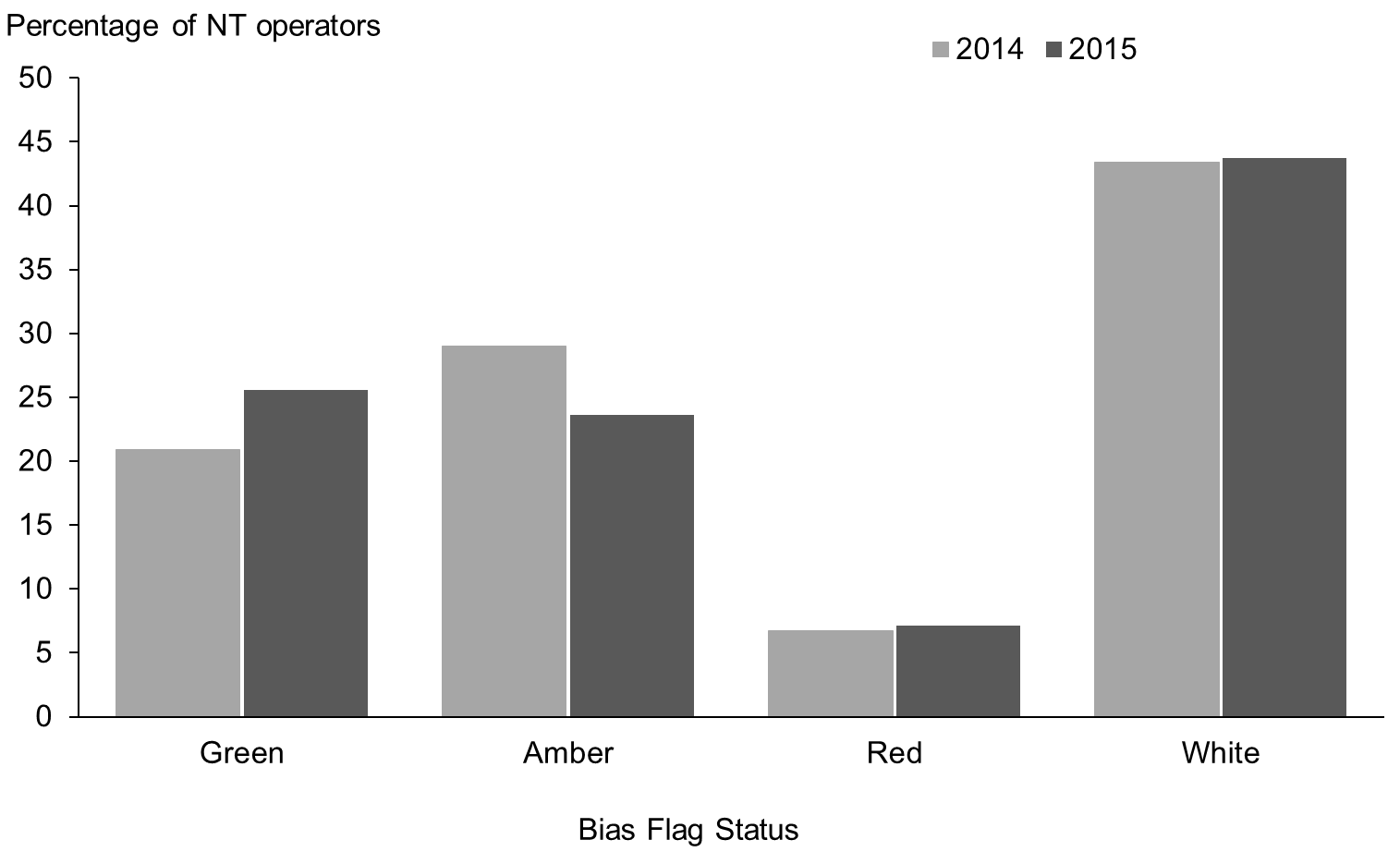 Indicator 14: Overall distribution of bias  The final radiology monitoring indicator reports on the overall distribution of bias in NT scans that were reported as part of antenatal screening. Table 60 gives a breakdown of the proportion of all NT scans undertaken in 2014 and 2015 that were assigned to each bias category. For 2015 57% of women received a scan from a green flagged practitioner, up 3% from 2014. Table 60: Distribution of bias as a proportion of total scans reported, January 2014 to December 2015 Figure 13: Distribution of bias as a proportion of total NT scans reported, January 2014 to December 2015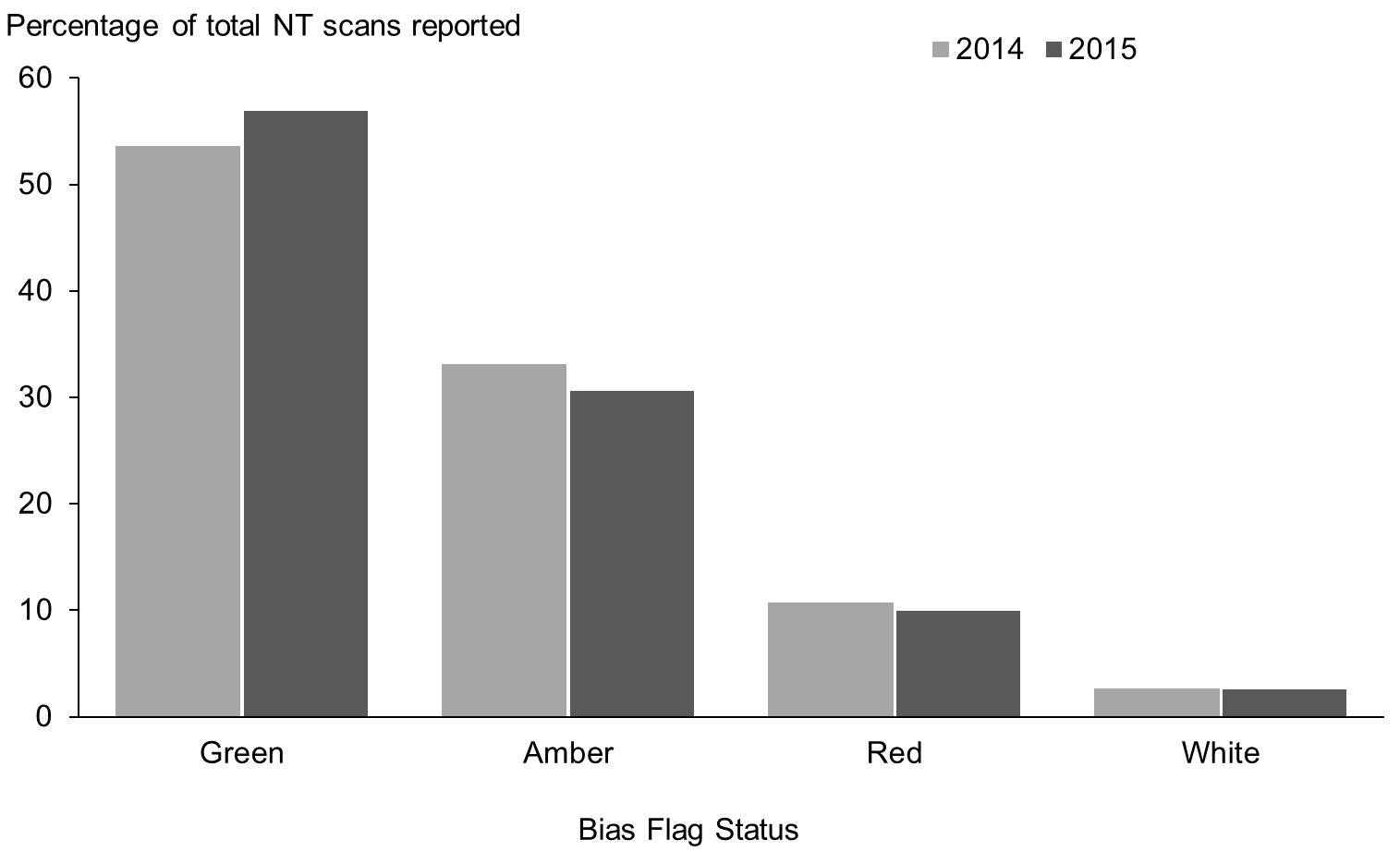 Appendix 1: 
Indicator definitionsTable 61: Definitions used for monitoring indicatorsCalculation rulesScreen date is the date given as the ‘Collected date’ in the lab system.If a woman has more than one screen for the same pregnancy (defined as being within 112 days) then the first completed screen has been retained for the analysis and the others excluded.Denominator is live births and still births >20 weeks or >400g.Tests on products of conception are excluded from prenatal tests for the purposes of indicators 6, 7 and 8. However, they are included in the outcome set for indicators 9, 10 and 11.For a prenatal cytogenetic test to link to a screen the cytogenetic sample date must be later than the screen date, but not more than 105 days (15 weeks) later.For an infant diagnosis to link to a commenced screen the screen date must be earlier than the infant’s birth date and the date difference must not be greater than 230 days (approximately 33 weeks).Appendix 2: 
Birth denominator dataData on the number of live and still births was obtained from the national Maternity Collection for each financial year.Table 62: Live births and still births by district health board 2011–2015Table 63: Live births and still births by age group, 2011–2015Table 64: Live births and still births by 2013 NZ deprivation quintile, 2011–2015Table 65: Live births and still births by ethnicity, 2011-2015Appendix 3:
Summary of diagnostic testing uptake and results for women that had an increased risk screenSummary of prenatal diagnostic testing uptake for women with increased risks for trisomy 21, 18 or 13Of the 1,163 screens that had an increased risk for trisomy 21, 18 or 13 during 2015, 655 (56%) had a prenatal diagnostic test (CVS or Amniocentesis) and 508 (44%) did not. Table 66 shows the diagnostic testing results for the 655 prenatal tests, of which 164 had an abnormal karyotype, including 89 confirmed with Down syndrome. Table 67 shows a breakdown of pregnancy outcomes for the 508 women that had an increased risk screen but did not have a prenatal diagnostic test.Table 66: Diagnostic results for women that accessed a prenatal diagnostic test following an increased risk screen for trisomy 21, 18 or 13 during the 2015 year*	The 75 ‘Other’ results were made up of the following:Table 67: Pregnancy outcomes (where known) for women that did not have a prenatal diagnostic test following an increased risk screen for trisomy 21, 18 or 13 during the 2015 yearAppendix 4:
Measuring screening performanceFigure 12 shows the categorisation of screening results used to calculate screening performance measures such as positive predictive value, false positive rate and detection rate. The examples given in this appendix focus on trisomy 21.Figure 14: Categorisation of screening results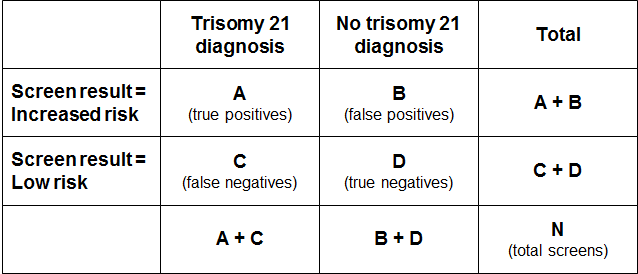 Positive predictive value and positive test rateThe positive test rate is the number of increased risk screens per 100 screens.Positive test rate = ((A+B)/N)*100Positive Predictive Value is the probability of having the condition given screen result was increased risk.PPV = P (Disease | Screen Positive) = A/(A+B)In order for PPV to increase, ‘A’ needs to be higher (more true positives) and/or ‘B’ needs to be lower (less false positives). However, an increase in positive test rate can come about when ‘A’ and/or ‘B’ increase. If the positive test rate increases due to higher true positives (A), then PPV will also increase. If instead the number of false positives increases, then the positive test rate will increase but PPV will decrease.False positive rateFalse positive rate is the number of false positives divided by false positives plus true negatives. It gives the proportion of women that did not have a baby or fetus with trisomy 21 that received an increased risk screening result.FPR = B/(B+D)Detection rateDetection rate is the number of true positives divided by true positives plus false negatives. It gives the probability that a woman carrying a fetus with trisomy 21 will receive an increased risk screening result for trisomy 21.Detection rate = A/(A+C)Data for women screened during 2015Figure 15 shows the data break down in relation to trisomy 21 for women screened during 2015. Figure 15: Categorisation of trisomy 21 screening results 2015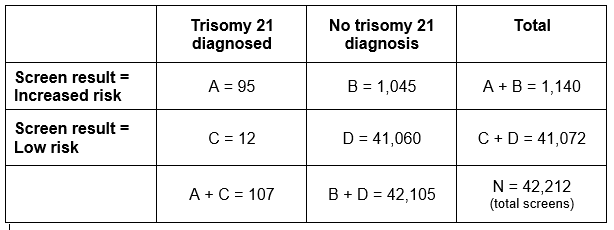 Positive predictive value (indicator 9)PPV	= A/(A+B)= 95 / 1,140= 0.08 (or 8%)If a woman receives an increased risk screening result for trisomy 21, there is an 8% probability that she is carrying a fetus with trisomy 21.False positive rate (indicator 10)FPR	= B/(B+D)= 1,045 / 42,105= 0.02 (or 2%)Out of all women that ultimately have a negative diagnostic test or a baby without trisomy 21, 2% will have received an increased risk screening result.Detection rate (indicator 11)Detection rate	= A/(A+C)= 95 / 107= 0.89 (or 89%)There is an 89% probability that a woman carrying a fetus with trisomy 21 will have received an increased risk screening result for trisomy 21.Appendix 5:
False negative screens by risk levelThere were 165 false negative screens in total across the 5 year period covered by this report. A false negative means that the screen result was low risk for each of trisomy 21, 18 and 13 but there was then a positive diagnostic test or infant diagnosis for one of trisomy 21, 18 or 13.Table 68 shows the number of false negatives for each of the five calendar years broken down by the screening risk result in the first group of columns. The next group of columns gives the number of false negatives as a percentage of all negative (low risk) screens. Overall, false negative screens made up less than 0.1% of all negative screens for each of the years from 2011 to 2015. Table 68: False negative screens for trisomy 21, 18 and 13 by risk level, January 2011 to December 2015Appendix 6:
ROC curveFigure 16 shows the false positive rate plotted against the detection rate in what is known as a ‘receiver operating characteristic’ (ROC) curve. This plots the false positive rate on the horizontal x axis against detection rate on the vertical y axis for different possible cut off points of the screening test. The aim for a screening test is to maximise detection rate while minimising false positive rate.In New Zealand the cut off used for screening is 1:300. With this cut off the overall detection rate for trisomy 21, trisomy 18 and trisomy 13 in 2015 was 87%, and the false positive rate was 2.4%. To create the graph the detection rate and false positive rate were calculated for a range of other cut off points in order to plot the curve. What the curve shows is that if the cut off was lowered to increase the detection rate to 89.6%, the false positive rate would increase from 2.4% to 4.7%. This occurs at a risk cut off of 1:600.Figure 16: ROC curve for trisomy 21, 18 and 13 screening 2015 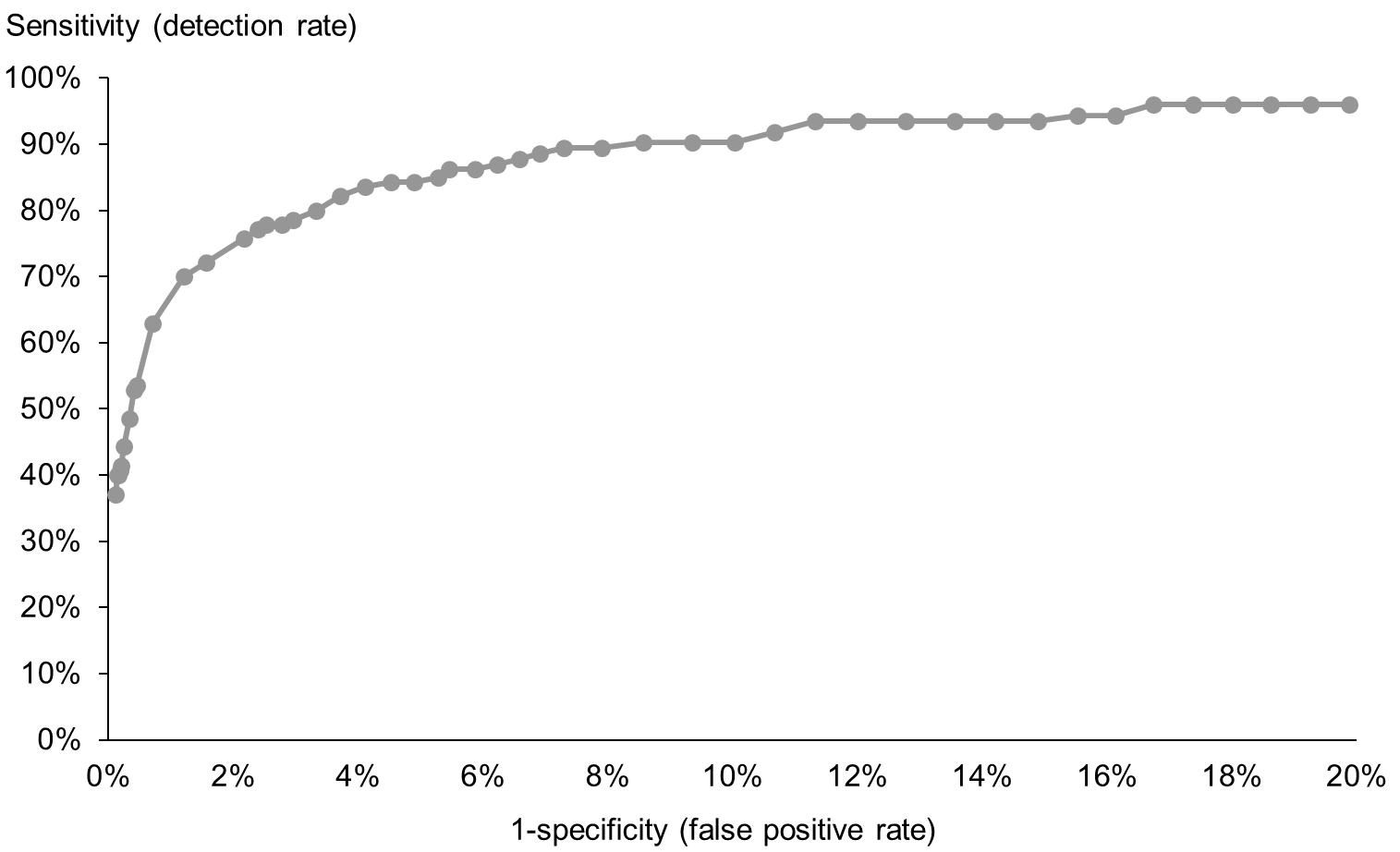 Appendix 7:
Radiology indicator summary measuresBias – the bias is the difference between observed NT measurements and those we would expect from the FMF curve. For example, the expected NT measurement for a CRL of 60mm is 1.65mm. If a fetus with a CRL measurement of 60mm has an NT measurement of 2mm, the difference is 0.35mm2mm – 1.65mm = 0.35mmOr if the measured NT is 1mm, the difference is -0.65mm1mm – 1.65mm = ‐0.65mmThe figures shown in the distribution plot are the number and percentage of measurements above and below the FMF curve.Spread – the spread of NT measurements is the way most measurements will cluster along the FMF curve. The number shown is the factor by which the spread is increased (the measurements vary more greatly than would be expected given the CRL) or decreased (the measurements cluster very tightly around the curve, without the expected normal variance).Trend – the curve of observed NT /CRL values should mimic the FMF curve in shape and direction. The value displayed shows the degree of discrepancy between the expected trend and the observed measurements.Appendix 8:
Example NT Operator ReportFigure 17 shows an example NT operator report with identifying codes removed. The report states the time period it relates to (6 January 2014 to 31 December 2014) and the number of NT reports completed by the operator (n = 249). The graph is a scatter plot of nuchal translucency measurement versus crown rump length measurement.  The blue line in the graph is the Fetal Medicine Foundation reference curve and the black dots plot where each of the operator’s ultrasounds sit in relation to the curve. Each operator is assessed on the amount of bias, spread, and trend. In this example, the operator has a red flag for bias (with a bias value of negative 0.43mm), a green flag for spread, and a green flag for trend. The comment below the graph provides interpretation of these results.Figure 17: Example NT operator report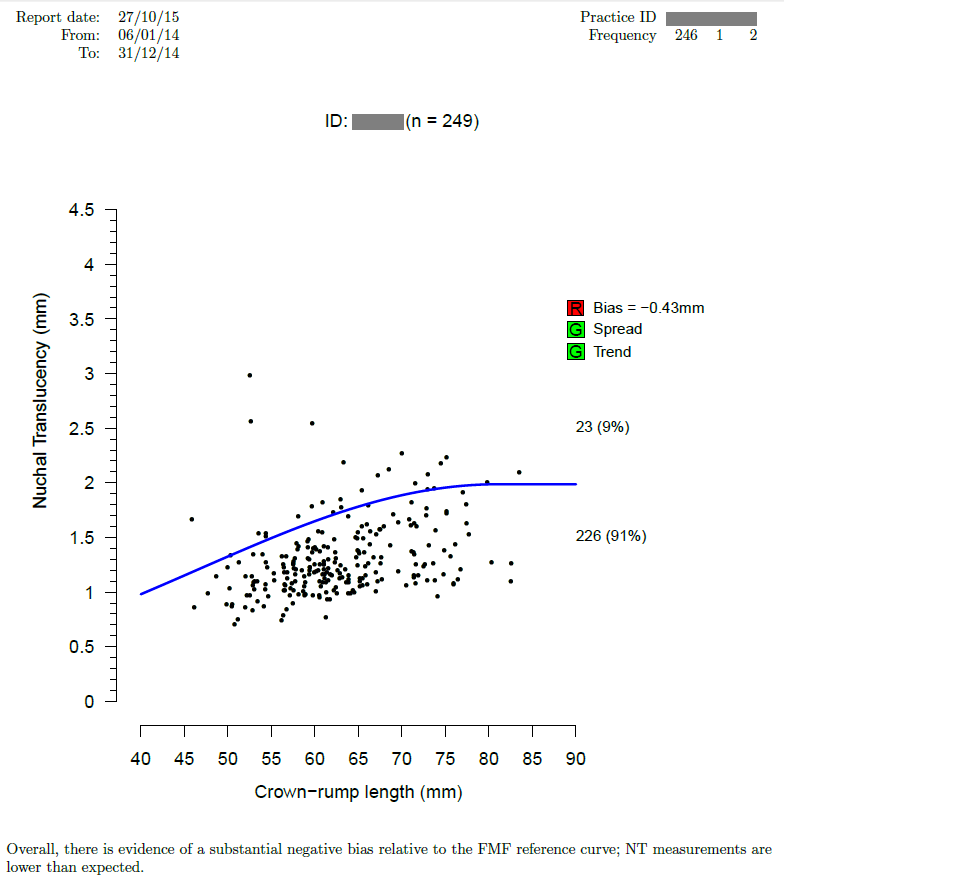 Appendix 9:
GlossaryAlpha-fetoprotein (AFP) – a protein that is normally produced by the fetus. Maternal serum AFP levels can be used as a biochemical marker in the detection of certain fetal abnormalities including neural tube defects (NTDs) after 15 weeks of pregnancy.Amniocentesis – a procedure involving the withdrawal of a small amount of amniotic fluid by needle and syringe through the abdomen guided by ultrasound performed at the same time. The tests performed on fetal cells in this sample can detect a range of chromosomal and genetic disorders.Analyte – a substance that is undergoing analysis or being measured. Analytes measured in antenatal screening include: pregnancy associated plasma protein-A, beta human chorionic gonadotropin, unconjugated oestriol, alpha fetoprotein and inhibin A.Beta-human chorionic gonadotropin (ßhCG) – a hormone produced during pregnancy and present in maternal blood and urine. It is used as a biochemical marker for Down syndrome and other conditions in first trimester combined and second trimester maternal serum screening.Chorionic villus sampling (CVS) – a procedure involving the withdrawal of a small amount of placental tissue by needle and syringe through the abdomen guided by ultrasound performed at the same time. Tests performed on placental cells can detect a range of chromosomal and genetic disorders.Crown rump length (CRL) – the measurement from the fetal crown to the prominence of the buttocks or breech. This is used for dating in the first trimester.Detection rate – the ability of screening to identify individuals with the condition screened for. A test with a high detection rate will have few false negative results. Also referred to as sensitivity.False negative result – when a woman receives a low risk screening result but the baby does have the condition screened for.False positive result – when a woman receives an increased risk screening result but the baby does not have the condition screened for.False positive rate – the false positive rate is the number of false positives divided by the number of false positives and true negatives. A low false positive rate corresponds with a high level of specificity, which refers to the ability of screening to identify individuals who do not have the condition screened for.Fetal Medicine Foundation (FMF) –a Registered Charity that aims to improve the health of pregnant women and their babies through research and training in fetal medicine. Further information can be found at: https://fetalmedicine.orgInhibin A – a hormone secreted by the ovary that is used as a biochemical marker in second trimester maternal serum screening for Down syndrome and other conditions.Multiple of the median (MoM) – a measure of how far an individual result deviates from the median. MoM is commonly used to report the results of medical screening tests, particularly where the results of the individual tests are highly variable.Nasal bone (NB)- an assessment of nasal bone will be included in the risk calculation if it is reported at the same time as the NT measurement.Neural tube defect (NTD) – a congenital anomaly involving the brain and spinal cord caused by failure of the neural tube to close properly during embryonic development. Open NTDs occur when the brain and/or spinal cord are exposed at birth through a defect in the skull or vertebrae. Examples of open NTDs are spina bifida (myelomeningocele), anencephaly, and encephalocele.Nuchal translucency (NT) – sonographic appearance of the collection of fluid under the skin at the back of the fetal neck. NT is a marker for chromosomal and other anomalies and can be measured in the first trimester of pregnancy.Pregnancy-associated plasma protein A (PAPP-A) – a protein originating from the placenta used as a biochemical marker in first trimester combined screening for Down syndrome and other conditions.Risk calculation algorithm – an explicit protocol (in this case computer-based) that combines a number of factors in determining overall risk of a particular outcome or condition.Screening – a way of identifying a group of people who are more likely than others to have a particular condition. The screening process involves testing people for the presence of the condition, and predicting the likelihood that they have the condition. Antenatal screening for Down syndrome and other conditions predicts the likelihood of the conditions being present in the fetus.Triploidy – an extremely rare chromosomal disorder in which a baby has three of every chromosome making a total of 69 rather than the normal 46 chromosomes.Trisomy – a group of chromosomal disorders in which there are three copies, instead of the normal two, of a particular chromosome present in the cell nuclei. The most common trisomies in newborns are trisomy 21 (Down syndrome), trisomy 18 (Edwards syndrome) and trisomy 13 (Patau syndrome).Unconjugated oestriol (uE3) – a hormone produced by the placenta and used as a biochemical marker in second trimester maternal serum screening for Down syndrome and other conditions.Further terms can be found at www.nsu.govt.nzTrimester of screenNumber and rate of screens commencedNumber and rate of screens commencedNumber and rate of screens commencedNumber and rate of screens commencedTrimester of screen20112012201320142015T1 screen 39,087  39,526  38,803  40,172  41,332 T2 screen 4,690  5,230  5,487  5,613  5,732 Total screens 43,777  44,756  44,290  45,785  47,064 Screens per 100 births 70.8  72.3  75.3  78.0  80.3 DHBNumber of screens commencedNumber of screens commencedNumber of screens commencedScreens commenced (per 100 births)Screens commenced (per 100 births)Screens commenced (per 100 births)DHBFirst trimesterSecond trimesterTotalFirst trimesterSecond trimesterTotalNorthland 1,120  164  1,284 52.57.760.1Waitemata 5,960  737  6,697 78.99.888.7Auckland 4,452  615  5,067 75.410.485.9Counties Manukau 4,677  1,178  5,855 57.014.471.4Waikato 3,855  459  4,314 72.98.781.6Lakes 1,002  113  1,115 66.47.573.9Bay of Plenty 1,985  176  2,161 70.96.377.2Tairawhiti 435  70  505 58.69.468.1Hawke’s Bay 1,292  153  1,445 64.57.672.2Taranaki 942  189  1,131 62.212.574.7MidCentral 1,201  149  1,350 56.97.163.9Whanganui 492  85  577 60.310.470.7Capital and Coast 2,658  291  2,949 75.28.283.4Hutt Valley 1,348  197  1,545 68.510.078.5Wairarapa 339  44  383 73.29.582.7Nelson Marlborough 1,248  111  1,359 88.17.895.9West Coast 260  36  296 73.010.183.1Canterbury 4,953  609  5,562 79.89.889.6South Canterbury 485  88  573 73.613.486.9Southern 2,628  268  2,896 77.07.984.8Total 41,332  5,732  47,064 70.59.880.3DHBScreens commenced (per 100 births)Screens commenced (per 100 births)Screens commenced (per 100 births)Screens commenced (per 100 births)DHB20112012201320142015Northland46.549.752.855.660.1Waitemata83.982.986.386.288.7Auckland75.074.482.484.085.9Counties Manukau60.963.464.968.871.4Waikato72.872.176.280.481.6Lakes60.567.870.277.373.9Bay of Plenty65.368.669.672.577.2Tairawhiti44.249.152.758.568.1Hawke’s Bay55.861.864.366.172.2Taranaki62.660.261.368.274.7MidCentral51.054.458.359.263.9Whanganui45.144.948.161.170.7Capital and Coast76.479.378.280.383.4Hutt Valley70.970.772.678.678.5Wairarapa72.869.276.681.682.7Nelson Marlborough87.990.887.297.695.9West Coast68.976.581.388.083.1Canterbury85.486.890.389.489.6South Canterbury92.185.588.178.786.9Southern75.380.081.483.384.8Total70.872.375.378.080.3Number of screens commencedNumber of screens commencedNumber of screens commencedNumber of screens commencedNumber of screens commencedScreens commenced (per 100 births)#Screens commenced (per 100 births)#Screens commenced (per 100 births)#Screens commenced (per 100 births)#Screens commenced (per 100 births)#2011201220132014201520112012201320142015Age at screenUnder 20 years 2,282  2,128  1,947  1,990  1,928 56.354.558.666.469.220–24 years 6,817  6,966  6,932  7,055  7,129 58.260.864.268.671.625–29 years 11,509  12,078  12,022  12,800  13,206 74.075.878.781.583.930–34 years 13,433  13,751  13,914  14,623  15,124 78.078.883.083.284.435–39 years 8,027  8,040  7,628  7,610  8,004 74.877.376.078.682.040–44 years 1,636  1,716  1,767  1,626  1,595 68.066.672.569.469.345 years and over 73  77  80  81  78 57.964.255.961.456.1EthnicityMāori 5,540  5,881  5,805  6,284  6,269 35.037.539.944.243.1Pacific 3,055  3,102  2,999  3,005  3,130 43.245.147.348.851.7Asian 6,484  7,405  7,474  8,438  8,714 90.987.691.691.794.6Other 28,698  28,368  28,012  28,058  28,951 90.391.994.296.3100.6NZ Deprivation QuintileQuintile 1 8,130  8,073  7,654  7,732  7,896 95.593.093.691.395.8Quintile 2 8,174  8,395  8,231  8,413  8,660 86.087.489.091.892.7Quintile 3 8,529  8,685  8,730  8,878  9,135 76.577.782.184.186.2Quintile 4 9,526  9,822  9,882  10,353  10,482 69.071.973.677.979.1Quintile 5 9,409  9,777  9,789  10,408  10,885 50.052.156.660.463.8Unknown 9  4  4  1  6 -----Total43,77744,75644,29045,78547,06463.465.769.371.172.0Trimester of screenNumber and rate of screens completedNumber and rate of screens completedNumber and rate of screens completedNumber and rate of screens completedNumber and rate of screens completedTrimester of screen20112012201320142015T1 screen 34,735  35,691  35,464  36,280  36,704 T2 screen 4,446  4,957  5,269  5,456  5,508 Total screens 39,181  40,648  40,733  41,736  42,212 Screens per 100 births 63.4  65.7  69.3  71.1  72.0 DHBNumber of screens completedNumber of screens completedNumber of screens completedScreens completed (per 100 births)Screens completed (per 100 births)Screens completed (per 100 births)DHBFirst trimesterSecond trimesterTotalFirst trimesterSecond trimesterTotalNorthland9411591,10044.17.451.5Waitemata5,4737106,18372.59.481.9Auckland4,0815874,66869.19.979.1Counties Manukau4,1531,1325,28550.613.864.4Waikato3,3694403,80963.78.372.0Lakes87511198658.07.465.3Bay of Plenty1,7181691,88761.46.067.4Tairawhiti3296839744.39.253.5Hawke’s Bay1,1331441,27756.67.263.8Taranaki8191821,00154.112.066.1MidCentral1,0531441,19749.96.856.7Whanganui3968247848.510.058.6Capital and Coast2,3732772,65067.17.875.0Hutt Valley1,1401901,33058.09.767.6Wairarapa2914133262.98.971.7Nelson Marlborough1,0871061,19376.77.584.2West Coast2243425862.99.672.5Canterbury4,4215835,00471.29.480.6South Canterbury4408852866.813.480.1Southern2,3882612,64969.97.677.6Total36,7045,50842,21262.69.472.0DHBScreens completed (per 100 births)Screens completed (per 100 births)Screens completed (per 100 births)Screens completed (per 100 births)Screens completed (per 100 births)DHB20112012201320142015Northland41.144.447.048.051.5Waitemata78.077.982.181.081.9Auckland70.469.477.678.979.1Counties Manukau53.857.359.763.364.4Waikato65.164.269.072.572.0Lakes53.159.162.769.865.3Bay of Plenty58.361.762.164.567.4Tairawhiti39.444.346.750.753.5Hawke’s Bay50.255.959.759.563.8Taranaki58.255.555.061.366.1MidCentral45.249.553.853.956.7Whanganui40.341.845.253.158.6Capital and Coast67.871.970.972.675.0Hutt Valley59.062.664.668.967.6Wairarapa62.859.666.770.671.7Nelson Marlborough78.781.478.087.684.2West Coast55.668.672.578.672.5Canterbury72.375.881.981.180.6South Canterbury87.082.685.675.280.1Southern67.373.675.674.977.6Total63.465.769.371.172.0Number of screens completedNumber of screens completedNumber of screens completedNumber of screens completedNumber of screens completedScreens completed (per 100 births)#Screens completed (per 100 births)#Screens completed (per 100 births)#Screens completed (per 100 births)#Screens completed (per 100 births)#2011201220132014201520112012201320142015Age at screenUnder 20 years 1,808  1,699  1,610  1,604  1,507 44.643.548.453.554.120–24 years 5,754  5,890  6,010  6,070  5,988 49.251.455.659.160.225–29 years 10,276  10,997  11,097  11,685  11,811 66.169.072.674.475.130–34 years 12,353  12,859  13,089  13,675 14,018 71.773.678.177.878.335–39 years 7,453  7,543  7,214  7,144  7,418 69.572.571.973.876.040–44 years 1,474  1,588  1,643  1,486  1,406 61.361.667.463.461.145 years and over 63  72  70  72  64 50.060.049.054.546.0EthnicityMāori 4,561  4,880  4,893  5,178  4,902 28.831.133.636.433.7Pacific 2,479  2,591  2,606  2,598  2,623 35.137.741.142.243.3Asian 6,024  6,990  7,091  8,034  8,114 84.482.787.087.388.1Other 26,117  26,187  26,143  25,926 26,573 82.284.887.989.092.3NZ Deprivation QuintileQuintile 1 7,519  7,520  7,255  7,242  7,329 88.486.688.785.588.9Quintile 2 7,480  7,805  7,749  7,867  8,025 78.781.383.885.985.9Quintile 3 7,748  8,028  8,102  8,195  8,318 69.571.976.277.678.5Quintile 4 8,401  8,851  9,001  9,325  9,293 60.864.867.170.270.2Quintile 5 8,027  8,441  8,622  9,106  9,241 42.745.049.852.954.2Unknown 6  3  4  1  6 Total39,18140,64840,73341,73642,21263.465.769.371.172.0YearSecond trimester screening resultsSecond trimester screening resultsSecond trimester screening resultsSecond trimester screening resultsSecond trimester screening resultsSecond trimester screening resultsSecond trimester screening resultsYearTotal T2 screensTotal T2 screenswith NTwith NTwith PAPP-Awith NTwith PAPP-AYearNumberNumberNumberNumberNumberPercentagePercentage2011 4,446  1,811  1,811  264  264 40.75.92012 4,957  2,048  2,048  291  291 41.35.92013 5,269  2,219  2,219  361  361 42.16.92014 5,456  2,379  2,379  376  376 43.66.92015 5,508  2,466  2,466  343  343 44.86.2DHBSecond trimester screening resultsSecond trimester screening resultsSecond trimester screening resultsSecond trimester screening resultsSecond trimester screening resultsDHBTotal T2 screenswith NTwith PAPP-Awith NTwith PAPP-ADHBNumberNumberNumberPercentagePercentageNorthland159661841.511.3Waitemata7103553550.04.9Auckland5872213337.65.6Counties Manukau1,1323975435.14.8Waikato4401951844.34.1Lakes11156750.56.3Bay of Plenty16984949.75.3Tairawhiti6832947.113.2Hawke’s Bay14455838.25.6Taranaki182622234.112.1MidCentral144551238.28.3Whanganui8251262.22.4Capital and Coast2771213043.710.8Hutt Valley190981851.69.5Wairarapa4123356.17.3Nelson Marlborough10676371.72.8West Coast3419355.98.8Canterbury5832944550.47.7South Canterbury8856263.62.3Southern2611501257.54.6Total5,5082,46634344.86.2Second trimester screening resultsSecond trimester screening resultsSecond trimester screening resultsSecond trimester screening resultsSecond trimester screening resultsSecond trimester screening resultsSecond trimester screening resultsTotal T2 screensTotal T2 screenswith NTwith NTwith PAPP-Awith NTwith PAPP-ANumberNumberNumberNumberNumberPercentagePercentageAge at screenUnder 20 years4204201641641939.04.520–24 years1,3281,3285665666742.65.025–29 years1,5491,54970270210245.36.630–34 years1,3591,3596596599148.56.735–39 years7117113163165044.47.040–44 years13513557571442.210.445 years and over66220--EthnicityMāori1,2621,2624914917838.96.2Pacific1,0241,0243013015029.44.9Asian9809804104106941.87.0Other2,2422,2421,2641,26414656.46.5NZ Deprivation QuintileNZ Deprivation QuintileQuintile 15645643213213356.95.9Quintile 26956953853854455.46.3Quintile 39339334504506548.27.0Quintile 41,3041,3045895898945.26.8Quintile 52,0112,01172172111235.95.6Unknown11000--Total5,5085,5082,4662,46634344.86.2Trimester of screenNumber of incomplete screensNumber of incomplete screensNumber of incomplete screensNumber of incomplete screensNumber of incomplete screensTrimester of screen20112012201320142015T1 screen 4,352  3,835  3,339  3,892  4,628 T2 screen 244  273  218  157  224 Total screens 4,596  4,108  3,557  4,049  4,852 YearCommenced first trimesterCommenced first trimesterReason incompleteReason incompleteIncomplete as percentage of commencedIncomplete as percentage of commencedIncomplete as percentage of commencedType as percentage of all T1 incompleteType as percentage of all T1 incompleteYearTotal commencedIncompleteNo bloodNo NT scanT1 no bloodT1 no NT scanTotal T1 incompletesT1 no bloodT1 no NT scan201139,0874,3523,2941,0588.42.711.175.724.3201239,5263,8352,8449917.22.59.774.225.8201338,8033,3392,3181,0216.02.68.669.430.6201440,1723,8922,6301,2626.53.19.767.632.4201541,3324,6282,9741,6537.24.011.264.335.7DHBCommenced first trimesterCommenced first trimesterReason incompleteReason incompleteIncomplete as percentage of commencedIncomplete as percentage of commencedIncomplete as percentage of commencedType as percentage of all T1 incompleteType as percentage of all T1 incompleteDHBTotal commencedIncompleteNo bloodNo NT scanT1 no bloodT1 no NT scanTotal T1 incompleteT1 no bloodT1 no NT scanNorthland 1,120  179 1176210.45.516.065.434.6Waitemata 5,960  487 2941934.93.28.260.439.6Auckland 4,452  371 2141574.83.58.357.742.3Counties Manukau 4,677  524 3152096.74.511.260.139.9Waikato 3,855  486 3261608.54.212.667.132.9Lakes 1,002  127 90379.03.712.770.929.1Bay of Plenty 1,985  267 178899.04.513.566.733.3Tairawhiti 435  106 802618.46.024.475.524.5Hawke’s Bay 1,292  159 111488.63.712.369.830.2Taranaki 942  123 59646.36.813.148.052.0MidCentral 1,201  148 82666.85.512.355.444.6Whanganui 492  96 762015.44.119.579.220.8Capital and Coast 2,658  285 1801056.84.010.763.236.8Hutt Valley 1,348  208 1456310.84.715.469.730.3Wairarapa 339  48 33159.74.414.268.831.3Nelson Marlborough 1,248  161 113479.13.812.970.229.2West Coast 260  36 27910.43.513.875.025.0Canterbury 4,953  532 3461867.03.810.765.035.0South Canterbury 485  45 3877.81.49.384.415.6Southern 2,628  240 150905.73.49.162.537.5Total 41,332  4,628 2,9741,6537.24.011.264.335.7Commenced T1 screensCommenced T1 screensReason incompleteReason incompleteIncomplete as percentage of commencedIncomplete as percentage of commencedIncomplete as percentage of commencedType as percentage of all T1 incompleteType as percentage of all T1 incompleteTotal commencedIncompleteNo bloodNo NT scanNo bloodNo NT scanTotal T1 incompleteNo bloodNo NT scanAge at screenUnder 20 years 1,492  405  299  106 20.07.127.173.826.220 – 24 years 5,754  1,094  797  296 13.95.119.072.927.125 – 29 years 11,597  1,335  891  444 7.73.811.566.733.330 – 34 years 13,710  1,051  625  426 4.63.17.759.540.535 – 39 years 7,257  550  281  269 3.93.77.651.148.940 – 44 years 1,451  180  77  103 5.37.112.442.857.245 years and over 71  13  4  9 5.612.718.330.869.2EthnicityMāori 4,947  1,307  935  372 18.97.526.471.528.5Pacific 2,058  459  287  172 13.98.422.362.537.5Asian 7,683  549  260  288 3.43.77.147.452.5Other 26,644  2,313  1,492  821 5.63.18.764.535.5NZ Deprivation QuintileQuintile 1 7,316  551  332  219 4.53.07.560.339.7Quintile 2 7,941  611  370  241 4.73.07.760.639.4Quintile 3 8,165  780  490  290 6.03.69.662.837.2Quintile 4 9,121  1,132  748  383 8.24.212.466.133.8Quintile 5 8,784  1,554  1,034  520 11.85.917.766.533.5Total46,8394,628 2,974  1,653 6.33.59.964.335.7YearCommenced second trimesterNo result issuedPercentage incomplete20114,690 244  5.2 20125,230 273  5.5 20135,487 218  4.1 20145,613 157  2.9 20155,732 224  4.1 DHBCommenced second trimesterNo result issuedPercentage incompleteNorthland16453.0Waitemata737273.7Auckland615284.6Counties Manukau1,178463.9Waikato459194.1Lakes11321.8Bay of Plenty17674.0Tairawhiti7022.9Hawke’s Bay15395.9Taranaki18973.7MidCentral14953.4Whanganui8533.5Capital and Coast291144.8Hutt Valley19773.6Wairarapa4436.8Nelson Marlborough11154.5West Coast3625.6Canterbury609264.3South Canterbury88-0.0Southern26872.6Total5,7322243.9Commenced second trimesterNo result issuedPercentage incompleteAge at screenUnder 20 years 436  16 3.720–24 years 1,375  47 3.425–29 years 1,609  60 3.730–34 years 1,414  55 3.935–39 years 747  36 4.840–44 years 144  9 6.345 years and over 7  1 14.3EthnicityMāori 1,322  60 4.5Pacific 1,072  48 4.5Asian 1,031  51 4.9Other 2,307  65 2.8NZ Deprivation QuintileQuintile 1 580  16 2.8Quintile 2 719  24 3.3Quintile 3 970  37 3.8Quintile 4 1,361  57 4.2Quintile 52,101904.3Unknown 1 - -Total 5,732  224 3.9Number and rate of increased risk screensNumber and rate of increased risk screensNumber and rate of increased risk screensNumber and rate of increased risk screens20112012201320142015Total increased risk results 1,099  1,156  1,103  1,157  1,163 Positive test rate per 100 screens 2.8 2.8  2.7  2.8  2.8 Number of increased risks for trisomy 21, 18 or 13Total number of completed screensPositive test rate per 100 screensAge at screenUnder 20 years131,5070.920–24 years605,9881.025–29 years12911,8111.130–34 years28214,0182.035–39 years3787,4185.140–44 years2841,40620.245 years and over176426.6EthnicityMāori1324,9022.7Pacific1032,6233.9Asian2788,1143.4Other65026,5732.4NZ Deprivation QuintileQuintile 12117,3292.9Quintile 22488,0253.1Quintile 32028,3182.4Quintile 42539,2932.7Quintile 52499,2412.7Unknown060.0YearTotal increased risks for specified trisomyPositive test rate per 100 screensT1 results with increased risk for specified trisomyPositive test rate per 100 T1 screensT2 results with increased risk for specified trisomyPositive test rate per 100 T2 screensTrisomy 21Trisomy 21Trisomy 21Trisomy 21Trisomy 21Trisomy 21Trisomy 212011 1,081 2.88682.52134.82012 1,144 2.88712.42735.52013 1,081 2.78402.42414.62014 1,131 2.78702.42614.82015 1,140 2.79372.62033.7Trisomy 18Trisomy 18Trisomy 18Trisomy 18Trisomy 18Trisomy 18Trisomy 182011 134 0.31230.4110.22012 161 0.41490.4120.22013 145 0.41250.4200.42014 136 0.31200.3160.32015 145 0.31270.3180.3Trisomy 13Trisomy 13Trisomy 13Trisomy 13Trisomy 13Trisomy 13Trisomy 132011 143 0.41400.430.12012 169 0.41610.580.22013 158 0.41440.4140.32014 149 0.41350.4140.32015 159 0.41470.4120.2Any one or more of trisomy 21, 18 or 13Any one or more of trisomy 21, 18 or 13Any one or more of trisomy 21, 18 or 13Any one or more of trisomy 21, 18 or 13Any one or more of trisomy 21, 18 or 13Any one or more of trisomy 21, 18 or 13Any one or more of trisomy 21, 18 or 132011 1,099 2.88782.52215.02012 1,156 2.88742.42825.72013 1,103 2.78472.42564.92014 1,157 2.88832.42745.02015 1,163 2.89422.62214.0Risk levelTrisomy 21Trisomy 18Trisomy 131:5 – 1:2025757691:25 to 1:5016826201:55 to 1:3007156270Trimester of screenDiagnostic tests per 100 increased risk screensDiagnostic tests per 100 increased risk screensDiagnostic tests per 100 increased risk screensDiagnostic tests per 100 increased risk screensDiagnostic tests per 100 increased risk screensTrimester of screen20112012201320142015T1 screen65.066.166.262.359.0T2 screen43.442.646.547.444.8Total screens60.760.461.758.856.3DHBNumber of diagnostic testsNumber of diagnostic testsNumber of diagnostic testsNumber of diagnostic testsNumber of diagnostic testsTests per 100 increased risk screensTests per 100 increased risk screensTests per 100 increased risk screensTests per 100 increased risk screensTests per 100 increased risk screensDHB2011201220132014201520112012201320142015Northland241328262149.038.256.059.148.8Waitemata13713814011610767.567.672.961.757.5Auckland11711889897672.269.067.455.354.3Counties Manukau677673768654.551.447.150.353.8Waikato152640414220.538.257.164.160.0Lakes152321212855.669.767.753.871.8Bay of Plenty112221212036.768.855.363.666.7Tairawhiti5522483.350.028.633.357.1Hawke’s Bay221821201562.950.053.858.851.7Taranaki141818121063.675.066.748.043.5MidCentral20201011854.162.538.557.944.4Whanganui4463433.333.346.260.066.7Capital and Coast526155456672.269.375.360.061.7Hutt Valley142418151856.063.258.153.666.7Wairarapa5791271.4100.081.825.040.0Nelson Marlborough231117181567.647.889.578.357.7West Coast3228350.050.040.042.150.0Canterbury7666731198266.160.659.864.750.3South Canterbury6443954.540.040.050.075.0Southern374233333974.057.563.567.359.1Total66769868068065560.760.461.758.856.3Diagnostic tests per 100 increased risk screensDiagnostic tests per 100 increased risk screensDiagnostic tests per 100 increased risk screensDiagnostic tests per 100 increased risk screensDiagnostic tests per 100 increased risk screens20112012201320142015Age at screenUnder 20 years50.035.728.650.053.820–24 years60.056.464.553.951.725–29 years65.460.760.561.758.130–34 years65.369.668.465.461.735–39 years64.660.362.456.756.640–44 years50.255.757.358.151.845 years and over43.540.044.433.341.2EthnicityMāori42.243.952.538.744.7Pacific35.536.438.239.236.9Asian70.771.069.667.063.3Other64.964.465.262.458.8NZ Deprivation QuintileNZ Deprivation QuintileNZ Deprivation QuintileNZ Deprivation QuintileNZ Deprivation QuintileNZ Deprivation QuintileQuintile 170.266.771.465.862.1Quintile 271.269.565.363.962.9Quintile 360.765.262.657.658.4Quintile 454.252.358.559.757.7Quintile 548.048.853.248.841.8Risk levelNumber of diagnostic testsNumber of increased risk screensTests per 100 increased risk screens1:5 to 1:2020126575.81:25 to 1:5011216966.31:55 to 1:30034272946.9Trimester of screenDiagnostic tests per 100 low risk screensDiagnostic tests per 100 low risk screensDiagnostic tests per 100 low risk screensDiagnostic tests per 100 low risk screensDiagnostic tests per 100 low risk screensTrimester of screen20112012201320142015T1 screen0.890.920.770.680.74T2 screen0.810.670.480.560.34Total screens0.880.890.740.670.69DHBNumber of diagnostic testsNumber of diagnostic testsNumber of diagnostic testsNumber of diagnostic testsNumber of diagnostic testsTests per 100 low risk screensTests per 100 low risk screensTests per 100 low risk screensTests per 100 low risk screensTests per 100 low risk screensDHB2011201220132014201520112012201320142015Northland527-70.560.200.74-0.66Waitemata64615534331.081.020.900.550.55Auckland71735438361.601.631.150.790.80Counties Manukau39252718220.850.510.570.350.43Waikato6181930210.170.520.540.800.56Lakes333570.370.340.350.540.74Bay of Plenty51091470.310.560.540.800.38Tairawhiti-3-1--0.95-0.290.00Hawke’s Bay1186781.000.650.480.590.64Taranaki6119310.671.311.110.330.10MidCentral7498110.700.390.810.720.93Whanganui442221.241.140.560.470.42Capital and Coast23182116220.900.670.840.640.87Hutt Valley121081191.010.820.660.880.69Wairarapa1---10.31---0.31Nelson Marlborough91412690.711.151.010.490.77West Coast--112--0.370.390.79Canterbury40463145520.941.040.670.961.07South Canterbury231-20.410.570.19-0.39Southern26371832301.071.440.711.331.16Total3343502922712820.880.890.740.670.69Diagnostic tests per 100 low risk screensDiagnostic tests per 100 low risk screensDiagnostic tests per 100 low risk screensDiagnostic tests per 100 low risk screensDiagnostic tests per 100 low risk screens20112012201320142015Age at screenUnder 20 years0.390.710.380.440.3320–24 years0.370.340.320.370.3525–29 years0.380.450.370.490.5130–34 years0.570.640.530.530.6035–39 years1.831.541.210.981.1240–44 years5.405.595.303.922.9445 years and over7.5010.646.982.082.13EthnicityMāori0.450.700.570.460.46Pacific0.510.330.280.280.48Asian0.890.870.650.580.80Other0.980.980.840.780.71NZ Deprivation QuintileQuintile 11.451.661.110.910.77Quintile 21.101.030.770.730.93Quintile 30.810.600.730.650.63Quintile 40.700.800.630.620.72Quintile 50.390.430.520.490.43Risk levelNumber of diagnostic testsNumber of low risk screensTests per 100 low risk screens1:310 to 1:500 185  3,094 5.981:510 to 1:1000 253  8,081 3.131:1100 to 1:2000 221  14,044 1.571:2100 to 1:3000 149  12,156 1.231:3100 to 1:4000 79  11,146 0.711:4100 to 1:5000 77  9,999 0.771:5100 to 1:10,000 222  40,382 0.551:11,000 to 1:100,000 351  99,767 0.35DHBNumber of diagnostic testsNumber of diagnostic testsNumber of diagnostic testsNumber of diagnostic testsDHB2012201320142015Northland10678Waitemata37242222Auckland31232518Counties Manukau19272118Waikato16241415Lakes2568Bay of Plenty10181214Tairawhiti5-13Hawke’s Bay11677Taranaki1311511MidCentral911118Whanganui4232Capital and Coast17163036Hutt Valley9111122Wairarapa5113Nelson Marlborough7146West Coast-11-Canterbury27233730South Canterbury-242Southern17181319Total249203235252Number of diagnostic testsNumber of diagnostic testsNumber of diagnostic testsNumber of diagnostic tests2012201320142015AgeUnder 20 years1513101620–24 years3233291925–29 years4335395330–34 years6256667035–39 years5550545440–44 years4139343545 years and over1435EthnicityMāori33493144Pacific17142021Asian39312933Other160136155154NZ Deprivation QuintileQuintile 162365548Quintile 245473948Quintile 340404951Quintile 458594652Quintile 544484653Karyotype resultNumberPercentageNormal karyotype19175.8%Trisomy 21135.2%Trisomy 1862.4%Trisomy 1352.0%Turner syndrome62.4%Triploidy83.2%Other chromosome abnormality187.1%Failed test52.0%Total252100.0%YearTrue positivesFalse positivesPPV20111359640.1220121411,0150.1220131399640.1320141211,0360.1020151261,0370.11YearTrue positivesFalse positivesPPV2011889930.082012951,0490.0820131099720.102014891,0420.082015951,0450.08YearTrue positivesFalse positivesPPV2011431270.252012381480.202013281500.162014271440.162015301490.17Risk levelTrue positivesFalse positivesPPVPPV as a ratio1:5 to 1:203419030.271:3.71:25 to 1:50657470.081:1251:55 to 1:300703,4510.021:200Age groupTrue positivesFalse positivesPPVUnder 20 years3570.0520 – 24 years132940.0425 – 29 years335650.0630 – 34 years911,1490.0735 – 39 years1951,7360.1040 – 44 years1351,1920.1045 years and over61080.05EthnicityTrue positivesFalse positivesPPVMāori345760.06Pacific155230.03Asian531,1020.05Other3742,9000.11NZ Deprivation QuintileTrue positivesFalse positivesPPVQuintile 11299650.12Quintile 21079570.10Quintile 3869750.08Quintile 4891,0530.08Quintile 5651,1510.05YearFalse positivesTrue negativesFalse positive rate2011                    964                38,045 0.022012                 1,015                39,452 0.032013                    964                39,589 0.022014                 1,036                40,551 0.022015                 1,037                41,030 0.02TrimesterFalse positivesTrue negativesFalse positive rateT1 screens               826            35,744 0.02T2 screens               211              5,286 0.04Total screens            1,037            41,030 0.02YearFalse positivesTrue negativesFalse positive rate2011                    993                38,075 0.032012                 1,049                39,477 0.032013                    972                39,626 0.022014                 1,042                40,587 0.032015                 1,045                41,060 0.02YearFalse positivesTrue negativesFalse positive rate2011127               38,995 0.0032012148               40,441 0.0042013150               40,538 0.0042014144               41,550 0.0032015149               42,025 0.004Age group20112012201320142015Under 20 years0.010.010.000.010.0120 – 24 years0.010.010.010.010.0125 – 29 years0.010.010.010.010.0130 – 34 years0.020.020.020.020.0235 – 39 years0.050.050.050.050.0540 – 44 years0.160.160.150.150.1845 years and over0.330.330.370.310.27Ethnicity20112012201320142015Māori0.020.020.020.020.02Pacific0.040.040.040.040.04Asian0.030.030.030.030.03Other0.020.020.020.020.02NZ Deprivation Quintile 20112012201320142015Quintile 10.030.030.030.030.02Quintile 20.030.030.020.020.03Quintile 30.020.030.020.030.02Quintile 40.020.020.020.020.02Quintile 50.030.030.030.030.02YearTrue positivesFalse negativesDetection rate2011135370.782012141400.782013139410.772014121280.812015126190.87YearTrue positivesFalse negativesDetection rate2011                      88                         25 0.782012                      95                         27 0.782013                    109                         26 0.812014                      89                         18 0.832015                      95                         12 0.89YearTrue positivesFalse negativesDetection rate2011                      43                         16 0.732012                      38                         21 0.642013                      28                         17 0.622014                      27                         15 0.642015                      30                           8 0.79AgeTrue positivesFalse negativesDetection rate#AgePositive diagnostic test/ infant diagnosis after increased risk screenPositive diagnostic test/ infant diagnosis after low risk screenDetection rate#Under 20 years35-20–24 years1390.5925–29 years33150.6930–34 years91400.6935–39 years195320.8640–44 years13570.9545 years and over60-EthnicityTrue positivesFalse negativesDetection rateEthnicityPositive diagnostic test/ infant diagnosis after increased risk screenPositive diagnostic test/ infant diagnosis after low risk screenDetection rateMāori34100.77Pacific1550.75Asian53160.77Other374770.83NZ Deprivation QuintileTrue positivesFalse negativesDetection rateNZ Deprivation QuintilePositive diagnostic test/ infant diagnosis after increased risk screenPositive diagnostic test/ infant diagnosis after low risk screenDetection rateQuintile 1129240.84Quintile 2107250.81Quintile 386180.83Quintile 489250.78Quintile 565160.8020142015Total NT scan results received39,56339,703Total records by unidentified NT operators10,346(26%)10,468(26%)Number of radiologists reported232248Number of NT operators reported346407Year0-10 scans0-10 scans11-25 scans11-25 scans11-25 scans26+ scans26+ scans201413838%3811%18318351%201514335%389%22622656%BiasDescriptionEffect on risk resultNegativePoints tend to lie below the FMF curve Risk estimate is lower PositivePoints tend to lie above the FMF curve Risk estimate is higher Flag typeFlagBiasGreen flag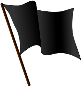 Assigned when NT Bias relative to FMF reference curve is less than or equal to 0.10mmAmber flagAssigned when NT Bias relative to FMF reference curve is between 0.1 and 0.30mmRed flagAssigned when NT Bias relative to FMF reference curve is greater than 0.30mmYearGreenGreenAmberAmberAmberRedRed20147521%10429%24247%201510426%9624%29297%YearGreenGreenAmberAmberAmberRedRed201421,20754%13,09233%4,2164,21611%201522,59457%12,16631%3,9493,94910%IndicatorMethodologyIndicator 1: Screens commencedNumerator: number of women who start screeningDenominator: number of live births and stillbirthsIndicator 2: Screens completedNumerator: number of women who have a risk result calculatedDenominator: number of live births and stillbirthsIndicator 3: Pathway variancesNumerator: completed second trimester screens that have an ultrasound or PAPP-A reading recorded against themDenominator: number of completed second trimester screensIndicator 4: Incomplete screensNumerator: number of screens commenced that have no risk result reported against themDenominator: number of screens commencedIndicator 5: Increased risk screening resultsNumerator: number of women who receive an increased risk resultDenominator: number of women who have a risk result calculatedIndicator 6: Diagnostic testing, increased risk screensNumerator: number of women with an increased risk result that have a diagnostic testDenominator: number of women with increased risk resultsIndicator 7: Diagnostic testing, low risk screensNumerator: number of women with a low risk result that have a diagnostic testDenominator: number of women with low risk resultsIndicator 8: Diagnostic testing, unscreened womenNumber of women who have diagnostic test that have not participated in screeningIndicator 9: Positive predictive valueNumerator: number of women given an increased risk screen result who have a positive diagnostic test/baby with positive diagnosisDenominator: number of screened women with an increased risk resultIndicator 10: False positive rateNumerator: number of women given an increased risk screen result who do not have a positive diagnostic test/baby with positive diagnosisDenominator: number of screened women who do not have a positive diagnostic test/baby with positive diagnosisIndicator 11: Detection rateNumerator: number of women given an increased risk screen result who have a positive diagnostic test/baby with positive diagnosisDenominator: number of screened women who have a positive diagnostic test/baby with positive diagnosisIndicator 12: NT volumes by operatorNumber of ultrasound scans for nuchal translucency (NT) performed by each NT operator within the periodIndicator 13: Distribution of bias by NT operatorDistribution of NT Bias relative to FMF reference curve by operator. Report presents number and proportion of operators in bias categories of Green (bias relative to FMF reference curve less than or equal to 0.10mm), Amber (bias between 0.10mm and 0.30mm) and Red (bias greater than 0.30mm)Indicator 14: Overall distribution of biasDistribution of NT Bias relative to FMF reference curve for each NT scan. Number and proportion of NT scans in bias categories of Green (bias relative to FMF reference curve less than or equal to 0.10mm), Amber (bias between 0.10mm and 0.30mm) and Red (bias greater than 0.30mm)DHB20112012201320142015Northland2,3022,3002,1292,0992,135Waitemata7,8817,9697,6537,8507,554Auckland6,5406,7046,2446,3025,902Counties Manukau8,7408,7678,1688,2838,206Waikato5,3905,4835,2275,2525,287Lakes1,5891,5581,4171,3931,509Bay of Plenty2,8592,9682,7522,7822,798Tairawhiti744738711698742Hawkes Bay2,2592,2592,1612,0682,002Taranaki1,5661,5591,5241,5181,514MidCentral2,3002,1522,1202,0942,112Whanganui829874826817816Capital and Coast3,8603,8693,6273,5283,534Hutt Valley2,0562,0061,9141,8531,967Wairarapa530510501473463Nelson Marlborough1,6501,5291,5491,4191,417West Coast405408375351356Canterbury6,0645,9875,8256,0046,210South Canterbury571648639653659Southern3,6733,5973,4463,2853,414Total61,80861,88558,80858,72258,597Age group20112012201320142015Under 204,0553,9083,3242,9972,78620–2411,70411,46510,80110,2799,95225–2915,54815,93615,28215,70015,73230–3417,22317,46016,76817,57417,91335–3910,72810,40610,0409,6839,76240–442,4052,5782,4362,3442,30045 and over126120143132139Unknown1912141313Total61,80861,88558,80858,72258,597NZ Deprivation Quintile20112012201320142015Quintile 18,5108,6808,1778,4718,241Quintile 29,5059,6069,2489,1609,342Quintile 311,14711,17310,62710,55710,592Quintile 413,80913,65813,42313,28513,244Quintile 518,81318,75017,30117,22417,063Unknown24183225115Total61,80861,88558,80858,72258,597Ethnicity20112012201320142015Māori15,82915,69414,56014,23214,543Pacific7,0676,8726,3426,1546,056Asian7,1348,4508,1559,1999,210Other31,77830,86929,75129,13728,788Total61,80861,88558,80858,72258,597Karyotype resultNumberPercentageNormal karyotype49175.0%Confirmed Down syndrome8913.6%Other result*7511.5%Total655100.0%ResultNumberTrisomy 1819Trisomy 135Turner syndrome10Triploidy4Sex chromosome aneuploidy (other than non-mosaic 45, X)3Partial aneuploidy (autosome) (including mosaic)7Uniparental disomy1Structural abnormality2Apparently balanced chromosome rearrangement24Total75ResultNumberNo abnormality detected on postnatal diagnostic test13Trisomy 216Trisomy 185Trisomy 132Turner syndrome1Triploidy2Sex chromosome aneuploidy (other than non-mosaic 45, X)1Autosomal trisomy (other than 13, 18, 21) (including mosaic)1Uniparental disomy8No link to a diagnosis469Total508Risk levelFalse negativesFalse negativesFalse negativesFalse negativesFalse negatives% of negative screens that are false negatives% of negative screens that are false negatives% of negative screens that are false negatives% of negative screens that are false negatives% of negative screens that are false negativesRisk level20112012201320142015201120122013201420151:301 to 1:500107874      1.83    1.13     1.26    1.07     0.62 1:510 to 1:1,00076764       0.44     0.38    0.45     0.37     0.23 1:1100 to 1:200078752       0.26    0.29     0.25    0.17    0.07 1:2100 to 1:300034433       0.13    0.16     0.17    0.12    0.12 1:3100 to 1:400003401    -      0.14    0.18           -       0.04 1:4100 to 1:500042021       0.20    0.10           -       0.10     0.05 1:5100 to 1:10,00045612       0.05    0.06     0.08    0.01     0.02 Less than 1:10,00025542       0.01     0.03     0.02    0.02    0.01 Total3740412819       0.10     0.10     0.10     0.07     0.05 